ZVLÁŠTNÍ GRANTOVÁ DOHODAč. SGA/ED 2021-2025/CZ/04/2024   Projekt č. 101166663   — ED Liberec 2024 Tuto dohodu (dále jen „dohoda“) mezi sebou uzavírají: na jedné straněEvropská unie (dále jen „EU“) zastoupená Evropskou komisí (dále „Evropská komise“ nebo „orgán poskytující podporu“) v případě podpisu této zvláštní grantové dohody zastoupená paní Monikou Ladmanovou, vedoucí Zastoupení Evropské komise v ČRa na straně druhé1. „koordinátor“:Úřad vlády České republiky, PIC 933868471, se sídlem nábřeží Edvarda Beneše 4, 118 01 Praha 1IČ: 00006599 
DIČ: CZ00006599jehož za účelem podpisu této rámcové dohody zastupuje: Mgr. et Mgr. Eva Húsková,                                                                                               ředitelka Odboru komunikace o evropských záležitostech, Úřad vlády ČRNení-li uvedeno jinak, vztahuje se výraz „příjemce grantu“ nebo „příjemci grantu“ rovněž na koordinátora a případné přidružené subjekty.Podepíše-li grantovou dohodu pouze jeden příjemce grantu (dále jen „grant uzavřený s jedním příjemcem“), budou všechna ustanovení odkazující na „koordinátora“ nebo „příjemce grantu“ považována za obdobně odkazující na příjemce grantu.Výše uvedené strany se dohodly na uzavření dohody. Příjemci grantu podpisem dohody a formulářů přistoupení grant přijímají a souhlasí s tím, že budou akci provádět na vlastní odpovědnost a v souladu s dohodou, včetně všech povinností a podmínek, které dohoda stanoví. Dohodu tvoří:PodmínkyPříloha 1 	Popis akce - samostatný dokument, Ares (2023) 7639453Příloha 2 	Odhad rozpočtu – samostatný dokumentPříloha 3 	Formuláře přistoupení (v příslušných případech)  Příloha 4	Vzor finančního výkazu – samostatný dokumentPříloha 5	Zvláštní pravidla (v příslušných případech)PODMÍNKYOBSAHZVLÁŠTNÍ GRANTOVÁ DOHODA	1PODMÍNKY		3PŘEHLED ÚDAJŮ	7KAPITOLA 1 	OBECNĚ	11ČLÁNEK 1 – PŘEDMĚT DOHODY	11ČLÁNEK 2 – DEFINICE	11KAPITOLA 2 	AKCE	12ČLÁNEK 3 – AKCE	12ČLÁNEK 4 – DOBA TRVÁNÍ A DATUM ZAHÁJENÍ	12KAPITOLA 3 	GRANT	13ČLÁNEK 5 – GRANT	135.1	Forma grantu	135.2	Maximální výše grantu	135.3	Míra financování	135.4	Odhad rozpočtu, rozpočtové kategorie a formy financování	135.5	Flexibilita rozpočtu	13ČLÁNEK 6 – ZPŮSOBILÉ A NEZPŮSOBILÉ PŘÍSPĚVKY	136.1 a 6.2	Obecné a zvláštní podmínky způsobilosti	136.3	Nezpůsobilé příspěvky	146.4	Následky porušení povinnosti	14KAPITOLA 4 	PROVÁDĚNÍ GRANTU	14ODDÍL 1 	KONSORCIUM: PŘÍJEMCI GRANTU, PŘIDRUŽENÉ SUBJEKTY A JINÍ ÚČASTNÍCI	14ČLÁNEK 7 – PŘÍJEMCI GRANTU	14ČLÁNEK 8 – PŘIDRUŽENÉ SUBJEKTY	16ČLÁNEK 9 – JINÍ ÚČASTNÍCI ZAPOJENÍ DO AKCE	179.1 Přidružení partneři	179.2 Třetí strany poskytující věcná plnění na akci	179.3 Subdodavatelé	179.4 Příjemci finanční podpory třetím stranám	17ČLÁNEK 10 – ÚČASTNÍCI SE ZVLÁŠTNÍM POSTAVENÍM	1710.1 Účastníci ze zemí mimo EU	1710.2 Účastníci, kteří jsou mezinárodními organizacemi	1710.3 Účastníci posouzení podle pilířů	17ODDÍL 2	PRAVIDLA PRO PROVÁDĚNÍ AKCE	18ČLÁNEK 11 – ŘÁDNÉ PROVÁDĚNÍ AKCE	1811.1 	Povinnost řádně provádět akci	1811.2	Následky porušení povinnosti	18ČLÁNEK 12 – STŘET ZÁJMŮ	1812.1	Střet zájmů	1812.2	Následky porušení povinnosti	18ČLÁNEK 13 – DŮVĚRNOST A BEZPEČNOST	1813.1	Citlivé informace	1813.2	Utajované informace	1913.3	Následky porušení povinnosti	20ČLÁNEK 14 – ETIKA A HODNOTY	2014.1	Etika	2014.2	Hodnoty	2014.3	Následky porušení povinnosti	20ČLÁNEK 15 – OCHRANA ÚDAJŮ	2015.1	Zpracování údajů orgánem poskytujícím podporu	2015.2	Zpracování údajů příjemci grantu	2115.3	Následky porušení povinnosti	21ČLÁNEK 16 –	PRÁVA DUŠEVNÍHO VLASTNICTVÍ – STÁVAJÍCÍ ZNALOSTI A VÝSLEDKY – PRÁVA NA PŘÍSTUP A UŽÍVACÍ PRÁVA	2216.1	Stávající znalosti a práva na přístup k nim	2216.2	Vlastnictví výsledků	2216.3	Užívací práva orgánu poskytujícího podporu na materiály, dokumenty a informace obdržené pro účely politiky, informací, komunikace, šíření a propagace	2216.4	Zvláštní pravidla týkající se práv duševního vlastnictví, výsledků a stávajících znalostí	2316.5	Následky porušení povinnosti	23ČLÁNEK 17 – KOMUNIKACE, ŠÍŘENÍ A ZVIDITELNĚNÍ	2317.1	Komunikace – šíření – propagace akce	2317.2	Zviditelnění – evropská vlajka a prohlášení o financování	2417.3	Kvalita informací – prohlášení o vyloučení odpovědnosti	2517.4	Zvláštní pravidla pro komunikaci, šíření a zviditelnění	2517.5	Následky porušení povinnosti	25ČLÁNEK 18 – ZVLÁŠTNÍ PRAVIDLA PRO PROVÁDĚNÍ AKCE	25ODDÍL 3	SPRÁVA GRANTŮ	25ČLÁNEK 19 – OBECNÉ INFORMAČNÍ POVINNOSTI	2519.1	Žádosti o informace	2519.2	Aktualizace údajů registru účastníků	2519.3	Informace o událostech a okolnostech, které mají na akci dopad	2519.4	Následky porušení povinnosti	26ČLÁNEK 20 – UCHOVÁVÁNÍ ZÁZNAMŮ	2620.1	Uchovávání záznamů a podkladů	2620.2	Následky porušení povinnosti	26ČLÁNEK 21 – PODÁVÁNÍ ZPRÁV	2721.1	Podávání zpráv o pokroku	2721.2	Závěrečná zpráva	2721.3	Měna finančních výkazů a přepočet na eura	2721.4	Jazyk podávání zpráv	2821.5	Následky porušení povinnosti	28ČLÁNEK 22 – PLATBY A ZPĚTNÉ ZÍSKÁVÁNÍ – VÝPOČET SPLATNÝCH ČÁSTEK	2822.1	Platby a platební ujednání	2822.2	Zpětné získávání prostředků	2822.3	Splatné částky	2822.4	Vymáhání pohledávek	3122.5	Následky porušení povinnosti	32ČLÁNEK 23 – ZÁRUKY	33ČLÁNEK 24 – OSVĚDČENÍ	33ČLÁNEK 25 – KONTROLY, PŘEZKUMY, AUDITY A ŠETŘENÍ – ROZŠÍŘENÍ ZJIŠTĚNÍ	3325.1	Kontroly, přezkumy a audity orgánu poskytujícího podporu	3325.2	Kontroly, přezkumy a audity grantů jiných orgánů poskytujících podporu Evropskou komisí	3425.3	Přístup k záznamům pro posouzení zjednodušených forem financování	3525.4	Audity a vyšetřování ze strany OLAF, EPPO a EÚD	3525.5	Důsledky kontrol, přezkumů, auditů a vyšetřování – rozšíření výsledků přezkumů, auditů nebo šetření	3525.6	Následky porušení povinnosti	37ČLÁNEK 26 – HODNOCENÍ DOPADŮ	3726.1	Hodnocení dopadů	3726.2	Následky porušení povinnosti	37KAPITOLA 5 	NÁSLEDKY PORUŠENÍ POVINNOSTI	37ODDÍL 1	ZAMÍTNUTÍ A SNÍŽENÍ GRANTU	37ČLÁNEK 27 – ZAMÍTNUTÍ PŘÍSPĚVKŮ	3727.1	Podmínky	3727.2	Postup	3827.3	Účinky	38ČLÁNEK 28 – SNÍŽENÍ GRANTU	3828.1	Podmínky	3828.2	Postup	3828.3	Účinky	39ODDÍL 2	POZASTAVENÍ A UKONČENÍ	39ČLÁNEK 29 – POZASTAVENÍ LHŮTY PRO PLATBU	3929.1	Podmínky	3929.2	Postup	39ČLÁNEK 30 – POZASTAVENÍ PLATBY	3930.1	Podmínky	3930.2	Postup	40ČLÁNEK 31 – POZASTAVENÍ GRANTOVÉ DOHODY	4031.1	Pozastavení grantové dohody požadované konsorciem	4031.2	Pozastavení grantové dohody iniciované EU	41ČLÁNEK 32 – UKONČENÍ GRANTOVÉ DOHODY NEBO ÚČASTI PŘÍJEMCE GRANTU	4232.1	Ukončení grantové dohody požadované konsorciem	4232.2	Ukončení účasti příjemce grantu vyžádané konsorciem	4332.3	Ukončení grantové dohody nebo účasti příjemce grantu iniciované EU	43ODDÍL 3	JINÉ DŮSLEDKY: NÁHRADA ŠKODY A SPRÁVNÍ SANKCE	46ČLÁNEK 33 – NÁHRADA ŠKODY	4633.1	Odpovědnost orgánu poskytujícího podporu	4633.2	Odpovědnost příjemců grantu	46ČLÁNEK 34 – SPRÁVNÍ SANKCE A JINÁ OPATŘENÍ	46ODDÍL 4	VYŠŠÍ MOC	46ČLÁNEK 35 – VYŠŠÍ MOC	46KAPITOLA 6 	ZÁVĚREČNÁ USTANOVENÍ	47ČLÁNEK 36 – KOMUNIKACE MEZI STRANAMI	47ČLÁNEK 37 – VÝKLAD DOHODY	47ČLÁNEK 38 – VÝPOČET LHŮT A TERMÍNŮ	47ČLÁNEK 39 – ZMĚNY	4739.1	Podmínky	4739.2	Postup	47ČLÁNEK 40 – PŘISTOUPENÍ A PŘIPOJENÍ NOVÝCH PŘÍJEMCŮ GRANTU	48ČLÁNEK 41 – PŘEVOD DOHODY	48ČLÁNEK 42 – POSTOUPENÍ PLATEBNÍCH NÁROKŮ VŮČI ORGÁNU POSKYTUJÍCÍMU PODPORU	48ČLÁNEK 43 – ROZHODNÉ PRÁVO A ŘEŠENÍ SPORŮ	4943.1	Rozhodné právo	4943.2	Řešení sporů	49ČLÁNEK 44 – VSTUP V PLATNOST	49PŘEHLED ÚDAJŮ1. Obecné údajeČíslo projektu: 101166663Název projektu: EUROPE DIRECT LiberecZkratka projektu: ED Liberec 2024Výzva: ED-2023-CZECHIA-SGATéma: ED-CZ-2020 - SGA/ED 2021-2025/CZ/04/2024   Druh akce: Granty ED ve formě jednorázové částkyOrgán poskytující podporu: Evropská komise – EUGrant spravovaný prostřednictvím portálu EU pro financování a nabídková řízení: neRámcová dohoda o partnerství č. FPA/ED 2021-2025/CZ/04 Datum zahájení projektu: pevně stanovené datum: 01/01/2024Datum ukončení projektu: 31/12/2024Doba trvání projektu: 12 měsícůDohoda o konsorciu ne2. Účastníci Seznam účastníků:3. GrantMaximální výše grantu, celkové odhadované způsobilé náklady a příspěvky a míra financování: Forma grantu: jednorázovýRežim grantu: grant na akciKategorie rozpočtu / druhy činnosti: jednorázové příspěvkyMožnosti způsobilosti nákladů: nepoužije se 	Flexibilita rozpočtu: ne4. Podávání zpráv, platby a zpětné získávání prostředků4.1 Podávání zpráv o pokroku (článek 21)Podávání zpráv o pokroku: ano 4.2 Závěrečná zpráva a platby Harmonogram podávání zpráv a plateb (články 21 a 22):Předběžné financování a záruky:Způsoby podávání zpráv a plateb (články 21 a 22):Vzájemný pojišťovací mechanismus: nePřípadný strop průběžné platby: 100 % maximální výše grantuPravidlo neziskovosti: nepoužije seÚroky z prodlení:	ECB + 3,5 %Bankovní účet pro zasílání plateb: Česká národní banka: CZ17 0710 0000 1900 0432 0001Přepočet na eura: nepoužije seJazyk vykazování: jazyk dohody4.3 Certifikáty (článek 24) nepoužije se4.4 Zpětné získávání prostředků (článek 22)Odpovědnost v první linii za zpětné získávání prostředků: nepoužije seSpolečná a nerozdílná odpovědnost za vymáhání pohledávek (v případě neplacení):5. Následky porušení povinnosti, rozhodné právo a fórum pro řešení sporů Rozhodné právo (článek 43):	Standardní režim rozhodného práva: právní předpisy EU a právní předpisy BelgieFórum pro řešení sporů (článek 43):	Standardní fórum pro řešení sporů: Příjemci grantu z EU: Tribunál EU a Soudní dvůr EU (v případě odvolání)6. JinéZvláštní pravidla (příloha 5): anoPrávo duševního vlastnictví, výsledky a souvislosti, práva na přístup a užívací právaPráva na užívání výsledků pro účely komunikace a šířeníSdělení týkající se grantů v listinné podoběStandardní lhůty po ukončení projektu: 	Důvěrnost: po dobu 5 let po závěrečné platběUchovávání záznamů (po dobu x let po závěrečné platbě): 3 (granty nepřesahující 60 000 EUR)Přezkumy (do x let po závěrečné platbě): 3 (granty nepřesahující 60 000 EUR)Audity (do x let po závěrečné platbě): 3 (granty nepřesahující 60 000 EUR)Rozšíření auditních zjištění z jiných grantů na tento grant (nejpozději do x let po závěrečné platbě): 3 (granty nepřesahující 60 000 EUR)Hodnocení dopadů (do x let po závěrečné platbě): 3 (granty nepřesahující 60 000 EUR)KAPITOLA 1 	OBECNĚČLÁNEK 1 – PŘEDMĚT DOHODY Tato dohoda stanovuje práva a povinnosti a podmínky, které se vztahují ke grantu udělenému podle rámcové dohody o partnerství č. FPA/ED 2021-2025/CZ/04 — 101035036 —           ED Liberec na provádění akce uvedené v kapitole 2.ČLÁNEK 2 – DEFINICE Pro účely této dohody se rozumí:akcí – 	projekt, který je financován v rámci této dohody,grantem – 	grant udělený v rámci této dohody,granty EU – 	granty udělené orgány, institucemi a jinými subjekty EU (včetně výkonných agentur EU, regulačních agentur EU, Evropské obranné agentury (EDA), společných podniků atd.),účastníky – subjekty účastnící se akce jako příjemci grantu, přidružené subjekty, přidružení partneři, třetí strany poskytující věcná plnění, subdodavatelé nebo příjemci finanční podpory třetím stranám,příjemci grantu – signatáři této dohody (buď přímo, nebo prostřednictvím formuláře přistoupení),přidruženými subjekty – subjekty přidružené k příjemci grantu ve smyslu článku 187 finančního nařízení EU 2018/1046, které se účastní akce s podobnými právy a povinnostmi jako příjemci grantu (povinnost provádět úkoly v rámci akce a právo účtovat náklady a požadovat příspěvky),přidruženými partnery – subjekty, které se akce účastní, ale nemají právo účtovat náklady ani požadovat příspěvky,nákupy – 	smlouvy na zboží, práce nebo služby potřebné k provedení akce (např. vybavení, spotřební materiál a dodávky), které však nejsou součástí úkolů v rámci akce (viz příloha 1),subdodávkami – smlouvy na zboží, práce nebo služby, které jsou součástí úkolů v rámci akce (viz příloha 1),věcnými plněními – věcná plnění ve smyslu čl. 2 bodu 36 finančního nařízení EU 2018/1046, tj. nefinanční zdroje, které poskytují zdarma třetí strany,podvodem – 	podvod ve smyslu článku 3 směrnice EU 2017/1371 a článku 1 Úmluvy o ochraně finančních zájmů Evropských společenství, vypracované aktem Rady ze dne 26. července 1995, jakož i jakékoli jiné neoprávněné nebo protiprávní klamavé jednání, jehož cílem je získání finančního nebo osobního prospěchu,nesrovnalostmi – 	jakýkoli druh porušení (regulačních či smluvních) povinností, který by mohl mít dopad na finanční zájmy EU, včetně nesrovnalostí ve smyslu čl. 1 odst. 2 nařízení EU č. 2988/95,vážným profesním pochybením – jakýkoli druh nepřijatelného nebo nevhodného chování při výkonu profesní činnosti, zejména ze strany zaměstnanců, včetně vážného profesního pochybení ve smyslu čl. 136 odst. 1 písm. c) finančního nařízení EU 2018/1046,rozhodným právem EU, mezinárodním a vnitrostátním právem – veškeré právní akty nebo jiné (závazné nebo nezávazné) předpisy a pokyny v dané oblasti,portálem – 	portál EU pro financování a nabídková řízení; elektronický portál a systém pro výměnu informací, který spravuje Evropská komise a používá ona sama a ostatní orgány, instituce a jiné subjekty EU pro řízení svých programů financování (granty, zadávání zakázek, ceny atd.).KAPITOLA 2 	AKCEČLÁNEK 3 – AKCE Grant se uděluje na akci 101166663   — ED Liberec 2024 (dále jen „akce“), jak je popsána v příloze 1.ČLÁNEK 4 – DOBA TRVÁNÍ A DATUM ZAHÁJENÍ Doba trvání a datum zahájení akce jsou uvedeny v Přehledu údajů (viz bod 1). KAPITOLA 3 	GRANTČLÁNEK 5 – GRANT5.1	Forma grantu Jde o grant na akci ve formě jednorázové částky na dokončení pracovních balíčků.5.2	Maximální výše grantuMaximální výše grantu je uvedena v Přehledu údajů (viz bod 3) a v odhadu rozpočtu (příloha 2).5.3	Míra financování Nepoužije se5.4	Odhad rozpočtu, rozpočtové kategorie a formy financováníOdhad rozpočtu akce (rozdělení jednorázové částky) je uveden v příloze 2.Obsahuje odhad způsobilých příspěvků na akci (jednorázové příspěvky) rozdělených podle účastníka a pracovního balíčku. Příloha 2 uvádí rovněž druhy příspěvků (formy financování), které mají být pro každý pracovní balíček použity. 5.5	Flexibilita rozpočtu Flexibilita rozpočtu se nepoužije; změny v odhadu rozpočtu (rozdělení jednorázové částky) vždy vyžadují pozměňovací návrh (viz článek 39). Změny týkající se převodů mezi pracovními balíčky jsou navíc možné pouze tehdy, pokud:dotyčné pracovní balíčky ještě nebyly dokončeny (a vykázány ve finančním výkazu) apřevody jsou odůvodněny technickým provedením akce. ČLÁNEK 6 – ZPŮSOBILÉ A NEZPŮSOBILÉ PŘÍSPĚVKY6.1 a 6.2	Obecné a zvláštní podmínky způsobilostiJednorázové příspěvky jsou způsobilé („způsobilé příspěvky“), pokud:jsou uvedeny v příloze 2 av souladu s přílohou 1 a během období stanoveného v článku 4 jsou pracovní balíčky dokončeny a práce je příjemci grantu řádně provedena a/nebo je dosaženo výsledků.Budou vypočteny na základě částek stanovených v příloze 2.6.3	Nezpůsobilé příspěvky„Nezpůsobilé příspěvky“ jsou:jednorázové příspěvky, které nesplňují výše uvedené podmínky (viz články 6.1 a 6.2); jednorázové příspěvky na činnosti již financované z jiných grantů EU (nebo z grantů udělených členským státem EU, třetí zemí nebo jiným subjektem provádějícím rozpočet EU) s výjimkou tohoto případu:synergické akce: nepoužije sejiné:omezení způsobilých nákladů v jednotlivých zemích: nepoužije se.6.4	Následky porušení povinnostiPokud příjemce grantu vykáže jednorázové příspěvky, které nejsou způsobilé, budou zamítnuty (viz článek 27). To může vést též k dalším opatřením popsaným v kapitole 5. KAPITOLA 4 	PROVÁDĚNÍ GRANTUODDÍL 1 	KONSORCIUM: PŘÍJEMCI GRANTU, PŘIDRUŽENÉ SUBJEKTY A JINÍ ÚČASTNÍCIČLÁNEK 7 – PŘÍJEMCI GRANTUPříjemci grantu, jakožto signatáři dohody, nesou vůči orgánu poskytujícímu podporu plnou odpovědnost za její provádění a za plnění všech povinností z ní plynoucích. Musí dohodu provádět podle svých nejlepších schopností, v dobré víře a v souladu se všemi povinnostmi a podmínkami, které stanoví. Musí mít odpovídající zdroje k provádění akce a provádět akci na vlastní odpovědnost a v souladu s článkem 11. Spoléhají-li se na přidružené subjekty nebo jiné účastníky (viz články 8 a 9), nesou i nadále výhradní odpovědnost vůči orgánu poskytujícímu podporu a ostatním příjemcům grantu.Společně odpovídají za technické provádění akce. Pokud jeden z příjemců grantu neprovede svou část akce, ostatní příjemci grantu musí zajistit, aby tuto část provedl někdo jiný (aniž by měli nárok na zvýšení maximální výše grantu a s výhradou změny; viz článek 39). Finanční odpovědnost každého z příjemců grantu v případě zpětného získávání prostředků se řídí článkem 22. Příjemci grantu musí po celou dobu trvání akce zůstat způsobilí (a jejich akce způsobilé) podle programu EU, z něhož se grant financuje. Jednorázové příspěvky budou způsobilé, pouze pokud jsou způsobilí příjemce grantu i akce.Interní úlohy a povinnosti příjemců grantu jsou rozděleny takto:Každý příjemce grantu musí:průběžně aktualizovat informace uložené v registru účastníků vedeném na portálu (viz článek 19);okamžitě informovat orgán poskytující podporu (a ostatní příjemce grantu) o jakýchkoli událostech nebo okolnostech, jež by mohly mít významný dopad na provádění akce nebo by se provedení v jejich důsledku mohlo opozdit (viz článek 19);včas koordinátorovi předložit: záruky za předběžné financování (jsou-li požadovány; viz článek 23),finanční výkazy a osvědčení o finančních výkazech: nepoužije se, příspěvek k výsledkům a technickým zprávám (viz článek 21), jakékoli jiné dokumenty nebo informace požadované orgánem poskytujícím podporu podle dohody;prostřednictvím registru účastníků vedeného na portálu předložit údaje a informace týkající se účasti jejich přidružených subjektů.Koordinátor musí:sledovat, zda je akce řádně prováděna (viz článek 11);plnit úlohu zprostředkovatele v rámci veškeré komunikace mezi konsorciem a orgánem poskytujícím podporu, pokud dohoda nebo orgán poskytující podporu nestanoví jinak, a zejména:  předložit orgánu poskytujícímu podporu případné záruky za předběžné financování,vyžádat si a přezkoumat veškeré požadované dokumenty nebo informace a ověřit před jejich předáním orgánu poskytujícímu podporu jejich kvalitu a úplnost, předložit orgánu poskytujícímu podporu výsledky a zprávy,informovat orgán poskytující podporu o platbách provedených ve prospěch ostatních příjemců grantu (zpráva o rozdělení plateb; v případě potřeby viz články 22 a 32), rozdělit bez zbytečného odkladu platby obdržené od orgánu poskytujícího podporu ostatním příjemcům grantu (viz článek 22). Koordinátor nesmí výše zmíněnými úkoly pověřit jiného příjemce grantu nebo třetí stranu (včetně přidružených subjektů) ani jim je zadat na základě subdodavatelské smlouvy. Koordinátoři, kteří jsou veřejnoprávními subjekty, však mohou pověřit úkoly stanovenými v písm. b) bodě ii) poslední odrážce a bodě iii) subjekty, jež mají „zmocnění vykonávat správu“, které vytvořili nebo které jsou jimi ovládány či k nim přidruženy. Koordinátor nese v tomto případě i nadále výhradní odpovědnost za platby a za dodržování povinností vyplývajících z dohody.Koordinátoři, kteří jsou „jedinými příjemci grantu“ (nebo podobnými subjekty, jako jsou konsorcia evropské výzkumné infrastruktury (ERIC)), mohou kromě toho pověřit úkoly stanovenými v písm. b) bodech i) až iii) jednoho ze svých členů. Koordinátor nese i nadále výhradní odpovědnost za dodržování povinností vyplývajících z dohody.Aby bylo zajištěno řádné provádění akce, musí být mezi příjemci grantu vnitřní ujednání o otázkách týkajících se jejich fungování a koordinace. Vyžaduje-li to orgán poskytující podporu (viz Přehled údajů, bod 1), musí být tato ujednání stanovena v písemné dohodě o konsorciu mezi příjemci grantu, která zahrnuje například:vnitřní uspořádání konsorcia;správu přístupu na portál;různé distribuční klíče pro platby a finanční odpovědnost při případné zpětné získávání prostředků;další pravidla týkající se práv a povinností souvisejících se stávajícími znalostmi a výsledky (viz článek 16);urovnávání vnitřních sporů; ujednání příjemců grantu o odpovědnosti, odškodnění a důvěrnosti informací.Vnitřní ujednání nesmí obsahovat ustanovení, jež by byla v rozporu s touto dohodou. ČLÁNEK 8 – PŘIDRUŽENÉ SUBJEKTYNepoužije se ČLÁNEK 9 – JINÍ ÚČASTNÍCI ZAPOJENÍ DO AKCE9.1 Přidružení partneřiNepoužije se 9.2 Třetí strany poskytující věcná plnění na akci Je-li to nezbytné pro provádění, mohou jiné třetí strany poskytovat na akci věcná plnění (tj. personál, vybavení, jiné zboží, práce a služby atd., které jsou zdarma).Třetí strany, které poskytují věcná plnění, neprovádějí žádné úkoly v rámci akce. Nesmějí účtovat náklady ani příspěvky na akci (žádné jednorázové příspěvky) a náklady na jejich úkoly nejsou způsobilé (nesmějí být zahrnuty do odhadu rozpočtu v příloze 2). Třetí strany a jejich věcná plnění by měly být uvedeny v příloze 1.9.3 Subdodavatelé Je-li to nezbytné pro provádění, mohou se akce zúčastnit subdodavatelé.Subdodavatelé musí provádět své úkoly v rámci akce v souladu s článkem 11. Náklady příjemců grantu na subdodávky jsou považovány za plně pokryté jednorázovými příspěvky na provádění pracovních balíčků (bez ohledu na případné skutečně vzniklé náklady na subdodávky). Příjemci grantu musí zajistit, aby se jejich smluvní povinnosti podle článků 11 (řádné provádění), 12 (střet zájmů), 13 (důvěrnost a bezpečnost), 14 (etika), 17.2 (zviditelnění), 18 (zvláštní pravidla pro provádění akce), 19 (informace) a 20 (uchovávání záznamů) vztahovaly rovněž na subdodavatele.Příjemci grantu musí zajistit, aby subjekty uvedené v článku 25 (např. orgán poskytující podporu, úřad OLAF, Účetní dvůr (EÚD) atd.) mohly vykonávat svá práva rovněž vůči subdodavatelům.9.4 Příjemci finanční podpory třetím stranám Nepoužije se ČLÁNEK 10 – ÚČASTNÍCI SE ZVLÁŠTNÍM POSTAVENÍM 10.1 Účastníci ze zemí mimo EUNepoužije se10.2 Účastníci, kteří jsou mezinárodními organizacemiNepoužije se 10.3 Účastníci posouzení podle pilířůNepoužije se ODDÍL 2	PRAVIDLA PRO PROVÁDĚNÍ AKCEČLÁNEK 11 – ŘÁDNÉ PROVÁDĚNÍ AKCE 11.1 	Povinnost řádně provádět akciPříjemci grantu jsou povinni provádět akci v souladu s popisem uvedeným v příloze 1 a s ustanoveními dohody, jakož i s podmínkami výzvy a se všemi zákonnými povinnostmi vyplývajícími z rozhodného práva EU, mezinárodního i vnitrostátního práva. 11.2	Následky porušení povinnosti V případě, že příjemce grantu poruší kteroukoli ze svých povinností podle tohoto článku, může být výše grantu snížena (viz článek 28). Tato porušení mohou vést rovněž k dalším opatřením popsaným v kapitole 5. ČLÁNEK 12 – STŘET ZÁJMŮ 12.1	Střet zájmůPříjemci grantu jsou povinni přijmout veškerá opatření, aby zabránili jakékoli situaci, kdy by nezaujaté a objektivní provádění dohody mohlo být ohroženo z rodinných důvodů, z důvodů citových vazeb, z důvodů politické nebo národní spřízněnosti, z důvodů hospodářského zájmu nebo z důvodů jiného přímého či nepřímého osobního zájmu (dále jen „střet zájmů“).Musí neprodleně oficiálně uvědomit orgán poskytující podporu o jakékoli situaci, která představuje střet zájmů nebo by ke střetu zájmů mohla vést, a ihned učinit veškerá opatření nezbytná k její nápravě. Orgán poskytující podporu může ověřit, zda jsou učiněná opatření přiměřená, a vyžadovat, aby byla v určité lhůtě přijata další opatření.12.2	Následky porušení povinnosti Pokud příjemce grantu poruší kteroukoli ze svých povinností podle tohoto článku, může být výše grantu snížena (viz článek 28) a grant nebo účast příjemce grantu mohou být ukončeny (viz článek 32).Tato porušení mohou vést rovněž k dalším opatřením popsaným v kapitole 5.ČLÁNEK 13 – DŮVĚRNOST A BEZPEČNOST13.1	Citlivé informaceStrany musí během provádění akce a alespoň do lhůty stanovené v Přehledu údajů (viz bod 6) zachovávat důvěrnost veškerých údajů, dokumentů nebo jiných materiálů (v jakékoli formě), které jsou písemně označeny jako citlivé (dále jen „citlivé informace“).Pokud o to příjemce grantu požádá, může orgán poskytující podporu souhlasit se zachováním důvěrnosti těchto informací po delší dobu.Nedohodnou-li se strany jinak, jsou oprávněny využívat citlivé informace výhradně pro účely provádění této dohody. Příjemci grantu mohou sdělit citlivé informace svým zaměstnancům nebo jiným účastníkům zapojeným do akce, pouze pokud tito zaměstnanci nebo účastníci:potřebují tyto informace znát za účelem provádění dohody ajsou vázáni povinností mlčenlivosti.Orgán poskytující podporu může sdělit citlivé informace svým zaměstnancům a jiným orgánům a institucím EU. Kromě toho je oprávněn sdělit citlivé informace třetím stranám, pokud:je to nutné pro provádění této dohody nebo pro ochranu finančních zájmů EU a příjemci těchto informací jsou vázáni povinností mlčenlivosti. Povinnost mlčenlivosti přestává platit, pokud:strana, která dané informace poskytla, této povinnosti druhou stranu zprostí;dané informace se stanou veřejně dostupnými, aniž by došlo k porušení povinnosti mlčenlivosti;poskytnutí daných citlivých informací vyžaduje právo EU, mezinárodní nebo vnitrostátní právo.Případná zvláštní pravidla důvěrnosti jsou stanovena v příloze 5.13.2	Utajované informaceStrany musí s utajovanými informacemi nakládat v souladu s rozhodným právem EU, mezinárodním nebo vnitrostátním právem o utajovaných informacích (zejména s rozhodnutím Komise (EU, Euratom) 2015/444 a jeho prováděcími pravidly).Výsledky, které obsahují utajované informace, musí být předkládány v souladu se zvláštními postupy dohodnutými s orgánem poskytujícím podporu.Úkoly v rámci akce, které zahrnují utajované informace, mohou být předmětem subdodávky pouze s výslovným (písemným) souhlasem orgánu poskytujícího podporu.Utajované informace nesmějí být zpřístupněny žádné třetí straně (včetně účastníků zapojených do provádění akce) bez předchozího výslovného písemného souhlasu orgánu poskytujícího podporu.Případná zvláštní bezpečnostní pravidla jsou stanovena v příloze 5.13.3	Následky porušení povinnostiV případě, že příjemce grantu poruší kteroukoli ze svých povinností podle tohoto článku, může být výše grantu snížena (viz článek 28). Tato porušení mohou vést rovněž k dalším opatřením popsaným v kapitole 5.ČLÁNEK 14 – ETIKA A HODNOTY14.1	EtikaAkce musí být prováděna v souladu s nejvyššími etickými normami a rozhodným právem EU, mezinárodním a vnitrostátním právem o etických zásadách. Případná zvláštní etická pravidla jsou stanovena v příloze 5.14.2	HodnotyPříjemci grantu se musí zavázat k dodržování základních hodnot EU (jako je úcta k lidské důstojnosti, svoboda, demokracie, rovnost, právní stát a lidská práva, včetně práv menšin) a jejich dodržování zajistit.Případná zvláštní pravidla pro hodnoty jsou stanovena v příloze 5.14.3	Následky porušení povinnostiV případě, že příjemce grantu poruší kteroukoli ze svých povinností podle tohoto článku, může být výše grantu snížena (viz článek 28). Tato porušení mohou vést rovněž k dalším opatřením popsaným v kapitole 5. ČLÁNEK 15 – OCHRANA ÚDAJŮ15.1	Zpracování údajů orgánem poskytujícím podporuZa zpracování veškerých osobních údajů podle této smlouvy bude odpovědný správce údajů orgánu poskytujícího podporu v souladu s prohlášením o ochraně soukromí uvedeným na portálu a pro účely stanovené v tomto prohlášení. U grantů, jejichž orgánem poskytujícím podporu je Evropská komise, regulační nebo výkonná agentura EU, společný podnik nebo jiná instituce EU, se na zpracování bude vztahovat nařízení 2018/1725. 15.2	Zpracování údajů příjemci grantu Příjemci grantu musí zpracovávat osobní údaje v rámci dohody v souladu s rozhodným právem EU, mezinárodním a vnitrostátním právem o ochraně údajů (zejména s nařízením (EU) 2016/679).Musí zajistit, aby osobní údaje byly:ve vztahu k subjektům údajů zpracovávány korektně a zákonným a transparentním způsobem,shromažďovány pro určité, výslovně vyjádřené a legitimní účely a nebyly dále zpracovávány způsobem, který je s těmito účely neslučitelný,přiměřené, příslušné a omezené na nezbytný rozsah ve vztahu k účelu, pro který jsou zpracovávány,přesné a v případě potřeby aktualizované,uchovávány ve formě umožňující identifikaci subjektů údajů po dobu ne delší, než je nezbytné pro účely, pro které jsou údaje zpracovávány, azpracovávány způsobem, který zaručí náležité zabezpečení údajů.Příjemci grantu smějí poskytnout svým zaměstnancům přístup k osobním údajům pouze tehdy, je-li to nezbytně nutné pro provádění, správu a sledování dohody. Příjemci grantu musí zajistit, aby se na zaměstnance vztahovala povinnost mlčenlivosti.Příjemci grantu musí informovat osoby, jejichž údaje jsou předávány orgánu poskytujícímu podporu, a poskytnout jim prohlášení o ochraně soukromí uvedené na portálu.15.3	Následky porušení povinnostiV případě, že příjemce grantu poruší kteroukoli ze svých povinností podle tohoto článku, může být výše grantu snížena (viz článek 28). Tato porušení mohou vést rovněž k dalším opatřením popsaným v kapitole 5.ČLÁNEK 16 –	PRÁVA DUŠEVNÍHO VLASTNICTVÍ – STÁVAJÍCÍ ZNALOSTI A VÝSLEDKY – PRÁVA NA PŘÍSTUP A UŽÍVACÍ PRÁVA 16.1	Stávající znalosti a práva na přístup k nimPříjemci grantu musí sobě navzájem a ostatním účastníkům poskytnout přístup ke stávajícím znalostem, které byly určeny jako nezbytné pro provádění akce, s výhradou případných zvláštních pravidel uvedených v příloze 5.„Stávajícími znalostmi“ se rozumí jakékoli údaje, know-how nebo informace bez ohledu na jejich formu či povahu, hmotné či nehmotné, včetně jakýchkoli práv, jako jsou práva duševního vlastnictví, které jsou: v držení příjemců grantu předtím, než přistoupili k dohodě, apotřebné pro provedení akce nebo využití jejích výsledků.Podléhají-li stávající znalosti právům třetí strany, musí dotyčný příjemce grantu zajistit, aby byl schopen plnit své povinnosti podle této dohody. 16.2	Vlastnictví výsledkůOrgán poskytující podporu nenabývá vlastnictví výsledků dosažených v rámci akce.„Výsledky“ se rozumí jakékoli hmotné či nehmotné účinky akce, jako jsou údaje, znalosti nebo informace, bez ohledu na jejich formu či povahu a bez ohledu na to, zda mohou být chráněny, jakož i veškerá práva s nimi spojená, včetně práv duševního vlastnictví.16.3	Užívací práva orgánu poskytujícího podporu na materiály, dokumenty a informace obdržené pro účely politiky, informací, komunikace, šíření a propagaceOrgán poskytující podporu má po dobu trvání akce nebo později právo používat informace s výjimkou citlivých týkající se akce a materiály a dokumenty obdržené od příjemců grantu (zejména shrnutí určená ke zveřejnění, výsledky, jakož i jakékoli jiné materiály, jako je obrazový nebo audiovizuální materiál, v tištěné nebo elektronické podobě) pro účely vypracování politik, informací, komunikace, šíření a propagace.Právo používat materiály, dokumenty a informace příjemců grantu se uděluje formou bezplatné, nevýhradní a neodvolatelné licence, která zahrnuje tato práva:použití pro vlastní potřebu (zejména jejich zpřístupnění osobám pracujícím pro orgán poskytující podporu nebo kterýkoli jiný útvar EU (včetně orgánů, institucí a jiných subjektů) nebo orgán či instituci členského státu EU); pořizování jejich kopií nebo jejich rozmnožování, ať už v celku, nebo z části, v neomezeném množství a sdělování prostřednictvím tiskových informačních služeb);veřejné šíření (zejména zveřejňování tištěných, elektronických a digitálních verzí, zveřejňování na internetu v podobě stažitelných či nestažitelných souborů, vysílání prostřednictvím libovolného kanálu, veřejné předvedení nebo prezentace, sdělování prostřednictvím tiskových informačních služeb či zařazení do široce dostupných databází a rejstříků);editace nebo přepracování (včetně zkrácení, shrnutí, vložení dalších prvků (např. metadata, vysvětlivky, jiné grafické, obrazové, zvukové nebo textové prvky), pořizování výňatků (např. audio- nebo videozáznamů), rozdělení na části, použití v kompilaci); překlad; uchovávání v papírové, elektronické či jiné podobě;archivace v souladu s platnými pravidly pro správu dokumentů;právo zmocnit třetí strany, aby jednaly jeho jménem, nebo udělit třetím stranám sublicenci ke způsobům použití uvedeným v písmenech b), c), d) a f), je-li to nezbytné pro komunikační a propagační činnost orgánu poskytujícího podporu;zpracování, analýza a agregace obdržených materiálů, dokumentů a informací a vytváření odvozených děl.Užívací práva se udělují na celou dobu trvání dotčených práv průmyslového nebo duševního vlastnictví.Pokud se na materiály nebo dokumenty vztahují osobnostní práva nebo práva třetích stran (včetně práv duševního vlastnictví nebo práv fyzických osob na jejich vyobrazení a hlas), musí příjemci grantu zajistit, aby splnili své povinnosti podle této dohody (zejména získáním nezbytných licencí a oprávnění od dotčených držitelů práv).Orgán poskytující podporu vloží v příslušných případech tyto informace: „© – [rok] – [jméno/název držitele autorských práv]. Všechna práva vyhrazena. Licence ve prospěch[název orgánu poskytujícího podporu] za stanovených podmínek.“ 16.4	Zvláštní pravidla týkající se práv duševního vlastnictví, výsledků a stávajících znalostíZvláštní pravidla týkající se případných práv duševního vlastnictví, výsledků a stávajících znalostí jsou stanovena v příloze 5.16.5	Následky porušení povinnostiV případě, že příjemce grantu poruší kteroukoli ze svých povinností podle tohoto článku, může být výše grantu snížena (viz článek 28). Toto porušení může vést rovněž k dalším opatřením popsaným v kapitole 5. ČLÁNEK 17 – KOMUNIKACE, ŠÍŘENÍ A ZVIDITELNĚNÍ  17.1	Komunikace – šíření – propagace akceNení-li s orgánem poskytujícím podporu dohodnuto jinak, jsou příjemci grantu povinni propagovat akci a její výsledky tím, že budou v souladu s přílohou 1 poskytovat různým cílovým skupinám (včetně médií a veřejnosti) strategickým, soudržným a účinným způsobem cílené informace.Před zahájením jakékoli činnosti zaměřené na komunikaci či šíření, u které se předpokládá značný mediální dopad, jsou příjemci grantu povinni informovat orgán poskytující podporu.17.2	Zviditelnění – evropská vlajka a prohlášení o financováníNení-li s orgánem poskytujícím podporu dohodnuto jinak, musí se u komunikačních činností příjemců grantu týkajících se akce (včetně vztahů se sdělovacími prostředky, konferencí, seminářů, informačních materiálů, jako jsou brožury, letáky, plakáty, prezentace atd., v elektronické podobě, prostřednictvím tradičních nebo sociálních médií atd.), činností v oblasti šíření a veškeré infrastruktury, vybavení, vozidel, dodávek nebo hlavních výsledků financovaných z grantu uvádět podpora EU a zobrazovat evropská vlajka (znak) a uvádět prohlášení o financování (dle potřeby přeložené do místních jazyků):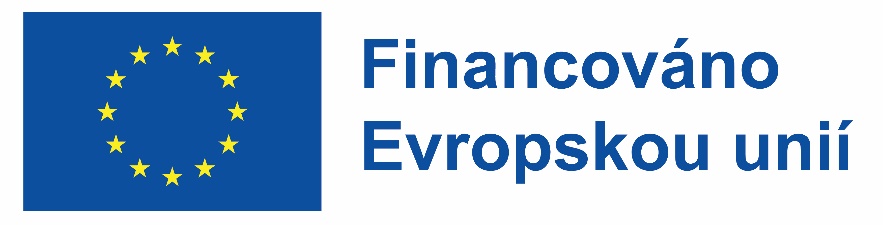 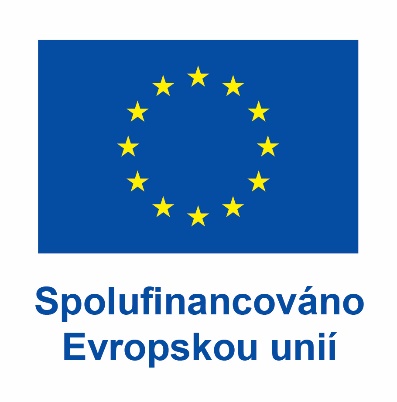 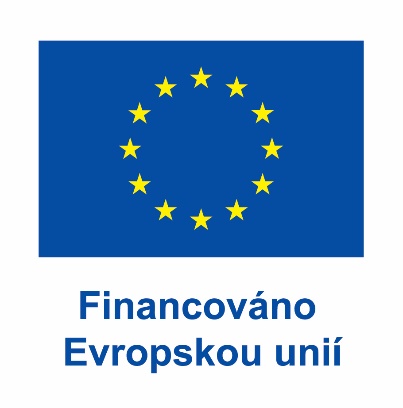 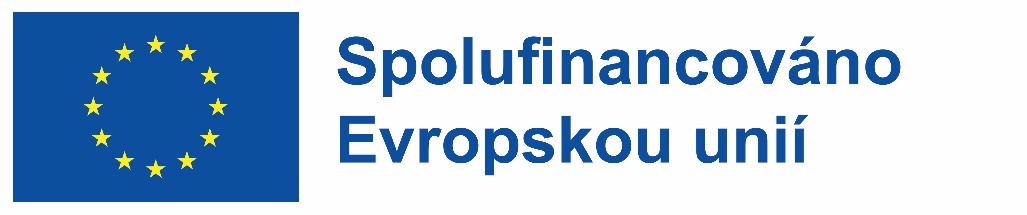 Znak musí zůstat zřetelný a oddělený a nesmí být upraven doplněním dalších vizuálních znaků, značek nebo textu. Kromě znaku nesmí být použita žádná další vizuální identita ani logo na zdůraznění podpory EU.V případě použití znaku spolu s dalšími logy (např. příjemců grantu nebo sponzorů) musí být znak vyobrazen přinejmenším stejně výrazně a viditelně jako ostatní loga. Pro účely splnění svých povinností podle tohoto článku mohou příjemci grantu použít znak bez předchozího souhlasu orgánu poskytujícího podporu. Tato skutečnost jim ovšem nedává právo na jeho výlučné užívání. Dále si nesmějí znak ani žádnou obdobnou ochrannou známku nebo logo registrovat ani jiným způsobem přivlastnit.17.3	Kvalita informací – prohlášení o vyloučení odpovědnostiJakákoli činnost zaměřená na komunikaci nebo šíření informací v souvislosti s akcí musí používat věcně přesné informace.Kromě toho musí uvádět toto prohlášení (v případě potřeby přeložené do místních jazyků):„Financováno Evropskou unií. Vyjádřené názory a stanoviska jsou však názory a stanovisky autorů a nemusí nutně odrážet názory Evropské unie nebo [název orgánu poskytujícího podporu]. Evropská unie ani orgán poskytující podporu za ně nenesou odpovědnost.“17.4	Zvláštní pravidla pro komunikaci, šíření a zviditelněníPřípadná zvláštní pravidla pro komunikaci, šíření a zviditelnění jsou stanovena v příloze 5.17.5	Následky porušení povinnostiV případě, že příjemce grantu poruší kteroukoli ze svých povinností podle tohoto článku, může být výše grantu snížena (viz článek 28). Tato porušení mohou vést rovněž k dalším opatřením popsaným v kapitole 5. ČLÁNEK 18 – ZVLÁŠTNÍ PRAVIDLA PRO PROVÁDĚNÍ AKCE Nepoužije se ODDÍL 3	SPRÁVA GRANTŮČLÁNEK 19 – OBECNÉ INFORMAČNÍ POVINNOSTI19.1	Žádosti o informaceV průběhu akce nebo později a v souladu s článkem 7 musí příjemci grantu poskytovat veškeré informace vyžádané za účelem ověření způsobilosti vykázaných jednorázových příspěvků, řádného provádění akce a plnění ostatních povinností podle dohody. Poskytované informace musí být pravdivé, přesné a úplné a v požadovaném formátu, včetně elektronického.19.2	Aktualizace údajů registru účastníkůPříjemci grantu musí neustále, ať v průběhu akce nebo později, aktualizovat své informace uložené v registru účastníků vedeném na portálu, zejména své jméno/název, adresu, právní zástupce, právní formu a typ organizace.19.3	Informace o událostech a okolnostech, které mají na akci dopadPříjemci grantu musí neprodleně informovat orgán poskytující podporu (a ostatní příjemce grantu) o každé z těchto okolností: událostech, které by mohly mít dopad na provádění akce nebo je zpozdit, či ovlivňovat finanční zájmy EU, zejména:změnách v jejich právní, finanční, technické, organizační nebo vlastnické situaci (včetně změn souvisejících s jedním z důvodů pro vyloučení uvedených v čestném prohlášení podepsaném před podpisem grantové dohody);  informace o souvisejících akcích: nepoužije se; okolnostech, jež mají vliv na:rozhodnutí o udělení grantu neboplnění požadavků podle této dohody. 19.4	Následky porušení povinnosti V případě, že příjemce grantu poruší kteroukoli ze svých povinností podle tohoto článku, může být výše grantu snížena (viz článek 28).Tato porušení mohou vést rovněž k dalším opatřením popsaným v kapitole 5.ČLÁNEK 20 – UCHOVÁVÁNÍ ZÁZNAMŮ20.1	Uchovávání záznamů a podkladůPříjemci grantu musí uchovávat záznamy a další podklady alespoň do lhůty stanovené v Přehledu údajů (viz bod 6), aby prokázali řádné provedení akce (řádné provedení práce a/nebo dosažení výsledků, jak je popsáno v příloze 1) v souladu s případnými uznávanými normami v příslušné oblasti; příjemci grantu nemusí uchovávat zvláštní záznamy o skutečně vzniklých nákladech. Tyto záznamy a podklady musí na vyžádání (viz článek 19) nebo v rámci kontrol, přezkumů, auditů či šetření (viz článek 25) zpřístupnit. Pokud v rámci dohody probíhají kontroly, přezkumy, audity, šetření, soudní spory nebo jiná vymáhání nároků (včetně rozšíření zjištění; viz článek 25), příjemci grantu musí tyto záznamy a další podklady uchovávat až do ukončení těchto postupů či řízení.Příjemci grantu musí uchovávat originály dokumentů. Digitální a digitalizované dokumenty se považují za originály, povolují-li to příslušné vnitrostátní právní předpisy. Orgán poskytující podporu může přijmout dokumenty jinak než ve formě originálu, pokud poskytují srovnatelnou úroveň záruky.  20.2	Následky porušení povinnosti Pokud příjemce grantu poruší kteroukoli ze svých povinností podle tohoto článku, budou jednorázové příspěvky, které nejsou dostatečně doložené, nezpůsobilé (viz článek 6) a budou zamítnuty (viz článek 27) a výše grantu může být snížena (viz článek 28). Tato porušení mohou vést rovněž k dalším opatřením popsaným v kapitole 5. ČLÁNEK 21 – PODÁVÁNÍ ZPRÁV 21.1	Podávání zpráv o pokroku Příjemci grantu musí pravidelně podávat zprávy o pokroku a výsledcích akce prostřednictvím nástroje Europe Direct pro podávání zpráv v souladu s harmonogramem stanoveným v Přehledu údajů (viz bod 4.1).Nástroj pro podávání zpráv Europe Direct není přístupný prostřednictvím portálu účastníků, nýbrž samostatně prostřednictvím internetového odkazu poskytnutého orgánem poskytujícím podporu. 21.2	Závěrečná zpráva S cílem požádat o platbu musí příjemci grantu navíc předložit závěrečnou zprávu v souladu s harmonogramem a podmínkami stanovenými v Přehledu údajů (viz bod 4.2). Závěrečná zpráva zahrnuje technickou a finanční část. Technická část obsahuje přehled provádění akce. Musí být vypracována na základě konsolidované zprávy vytvořené v nástroji pro podávání zpráv Europe Direct a případných podkladů požadovaných v podmínkách výzvy.Finanční část zahrnuje: finanční výkaz, vysvětlení využití zdrojů (nebo podrobnou tabulku vykazování nákladů): nepoužije se,osvědčení o finančních výkazech: nepoužije se. Podpisem finančního výkazu koordinátor potvrzuje, že:poskytnuté informace jsou úplné, spolehlivé a pravdivé,vykázané jednorázové příspěvky jsou způsobilé (zejména byly dokončeny pracovní balíčky, práce byla řádně provedena a/nebo bylo dosaženo výsledků v souladu s přílohou 1; viz článek 6),řádné provedení a/nebo dosažení výsledků lze doložit náležitými záznamy a podklady (viz článek 20), které budou předloženy na vyžádání (viz článek 19) nebo v souvislosti s kontrolami, přezkumy, audity a šetřeními (viz článek 25). V případě zpětného získávání prostředků (viz článek 22) ponesou příjemci grantu odpovědnost rovněž za případné jednorázové příspěvky vykázané za jejich přidružené subjekty.21.3	Měna finančních výkazů a přepočet na euraFinanční výkazy musí být vypracovány v eurech. 21.4	Jazyk podávání zprávPodávání zpráv se musí provádět v jazyce dohody, není-li s orgánem poskytujícím podporu dohodnuto jinak (viz Přehled údajů, bod 4.2).21.5	Následky porušení povinnosti Není-li předložená zpráva v souladu s tímto článkem, může orgán poskytující podporu pozastavit lhůtu pro platbu (viz článek 29) a uplatnit jiná opatření popsaná v kapitole 5.Pokud koordinátor poruší své povinnosti podávání zpráv, může orgán poskytující podporu ukončit grant nebo účast koordinátora (viz článek 32) nebo uplatnit jiná opatření popsaná v kapitole 5.ČLÁNEK 22 – PLATBY A ZPĚTNÉ ZÍSKÁVÁNÍ – VÝPOČET SPLATNÝCH ČÁSTEK 22.1	Platby a platební ujednáníPlatby budou prováděny v souladu s harmonogramem a postupy stanovenými v Přehledu údajů (viz bod 4.2).Budou provedeny v eurech na bankovní účet uvedený koordinátorem (viz Přehled údajů, bod 4.2) a musí být rozděleny bez zbytečného odkladu (omezení se mohou vztahovat na rozdělení počáteční platby předběžného financování; viz Přehled údajů, bod 4.2).Platbami na tento bankovní účet bude platební povinnost orgánu poskytujícího podporu splněna.Náklady na platební převody ponesou strany dohody takto: orgán poskytující podporu ponese náklady na převody účtované jeho bankou,příjemce grantu ponese náklady na převody účtované jeho bankou,strana, která zapříčiní opakování určitého převodu, ponese veškeré náklady s takovým převodem spojené.Platby orgánu poskytujícího podporu se považují za provedené v den, kdy jsou odečteny z jeho účtu. 22.2	Zpětné získávání prostředkůPokud se při závěrečné platbě nebo později ukáže, že orgán poskytující podporu vyplatil příliš mnoho prostředků a musí získat zpět neoprávněně vyplacené částky, budou částky zpětně získány. Příjemci grantu budou plně ručit za splacení dluhů svých přidružených subjektů.22.3	Splatné částky 22.3.1 Předběžné financování Účelem předběžného financování je poskytnout příjemcům grantu počáteční hotovost. Tyto prostředky zůstávají až do závěrečné platby ve vlastnictví EU.Pro případné počáteční předběžné financování jsou splatná částka, harmonogram a způsoby stanoveny v Přehledu údajů (viz bod 4.2). Částky předběžného financování (nebo jejich části) mohou být (bez souhlasu příjemců grantu) započteny proti částkám, které příjemce grantu dluží orgánu poskytujícímu podporu, a to až do výše částky splatné danému příjemci grantu. U grantů, u nichž je orgánem poskytujícím podporu Evropská komise nebo výkonná agentura EU, lze započtení provést také proti částkám dlužným jiným útvarům Komise nebo výkonným agenturám.Platby se neuskuteční, pokud jsou platební lhůta nebo platby pozastaveny (viz články 29 a 30).22.3.2 Částka splatná při ukončení účasti příjemce grantu – zpětné získáváníNepoužije se22.3.3	Průběžné platbyNepoužije se22.3.4 Závěrečná platba – konečná výše grantu – příjmy a zisk – zpětné získáváníZávěrečná platba (výplata zůstatku) proplácí zbývající způsobilé jednorázové příspěvky požadované za případné provedené pracovní balíčky. Závěrečná platba bude provedena v souladu s harmonogramem a způsoby stanovenými v Přehledu údajů (viz bod 4.2). Platba je podmíněna schválením závěrečné zprávy a vykázaných pracovních balíčků. Jejich schválení neznamená uznání souladu, pravosti, úplnosti nebo správnosti jejich obsahu.Pracovní balíčky (nebo jejich části), které nebyly dodány nebo nemohou být schváleny, budou zamítnuty (viz článek 27).Konečná výše grantu na akci se vypočítá v těchto krocích: krok 1 – výpočet celkového přijatého příspěvku EU,krok 2 – omezení maximální výše grantu,krok 3 – snížení v důsledku pravidla neziskovosti.Krok 1 – výpočet celkového přijatého příspěvku EUOrgán poskytující podporu nejprve vypočítá „přijatý příspěvek EU“ na akci za všechna vykazovaná období, a to výpočtem jednorázových příspěvků na schválené pracovní balíčky.Poté orgán poskytující podporu zohlední případná snížení grantu. Výsledná částka je „celkový přijatý příspěvek EU“.Krok 2 – omezení maximální výše grantuNepoužije seKrok 3 – snížení v důsledku pravidla neziskovosti Nepoužije seZůstatek (závěrečná platba) se poté vypočítá odečtením celkové částky předběžného financování a průběžných plateb (pokud již byly provedeny) od konečné výše grantu:{konečná výše grantuminus{předběžné financování a průběžné platby (pokud již byly provedeny)}}.Je-li zůstatek kladný, bude vyplacen koordinátorovi.Závěrečná platba (nebo její část) může být (bez souhlasu příjemců grantu) započtena proti částkám, které příjemce grantu dluží orgánu poskytujícímu podporu, a to až do výše částky splatné danému příjemci grantu. U grantů, u nichž je orgánem poskytujícím podporu Evropská komise nebo výkonná agentura EU, lze započtení provést také proti částkám dlužným jiným útvarům Komise nebo výkonným agenturám.Platby se neuskuteční, pokud jsou platební lhůta nebo platby pozastaveny (viz články 29 a 30).Je-li zůstatek záporný, bude zpětně získán tímto postupem: Orgán poskytující podporu zašle koordinátorovi dopis s předběžnými informacemi: oficiálně oznamující záměr zpětně získat částku, konečnou výši grantu, částku, která má být získána zpět, a důvody tohoto zpětného získání,žádající o připomínky do 30 dní od obdržení oznámení. Nejsou-li předloženy žádné připomínky (nebo se orgán poskytující podporu rozhodne pokračovat ve zpětném získávání pohledávky i přes připomínky, které obdržel), potvrdí částku, která má být zpětně získána (potvrzujícím dopisem), spolu s výzvou k úhradě s podmínkami a datem platby.Není-li platba provedena do data uvedeného ve výzvě k úhradě, bude orgán poskytující podporu vymáhat zpětné získání v souladu s článkem 22.4.22.3.5 Provedení auditu po závěrečné platbě – revidovaná konečná výše grantu – zpětné získáváníPokud po závěrečné platbě – zejména po kontrolách, přezkumech, auditech nebo šetřeních; viz článek 25) – orgán poskytující podporu zamítne jednorázové příspěvky (viz článek 27) nebo sníží grant (viz článek 28), vypočítá revidovanou konečnou výši grantu pro dotčeného příjemce grantu. Revidovaná konečná výše grantu pro příjemce grantu bude vypočtena v tomto kroku: krok 1 – výpočet revidovaného celkového přijatého příspěvku EU.Krok 1 – výpočet revidovaného celkového přijatého příspěvku EUOrgán poskytující podporu nejprve vypočítá „revidovaný přijatý příspěvek EU“ příjemce grantu, a to výpočtem „revidovaných přijatých příspěvků“.Poté zohlední případná snížení grantu. Výsledným „revidovaným celkovým přijatým příspěvkem EU“ se rozumí revidovaná konečná výše grantu pro příjemce grantu.Je-li revidovaná konečná výše grantu nižší než konečná výše grantu pro příjemce grantu, bude získána zpět tímto postupem:Orgán poskytující podporu zašle dotčenému příjemci grantu dopis s předběžnými informacemi:oficiálně oznamující záměr částku zpětně získat, částku, která má být získána zpět, a důvody tohoto zpětného získání ažádající o připomínky do 30 dní od obdržení oznámení. Nejsou-li předloženy žádné připomínky (nebo se orgán poskytující podporu rozhodne pokračovat ve vymáhání pohledávky i přes připomínky, které obdržel), potvrdí částku, která má být získána zpět (potvrzujícím dopisem), spolu s výzvou k úhradě s podmínkami a datem platby.Případné zpětně získané prostředky od přidružených subjektů budou vyřizovány prostřednictvím jejich příjemců. Není-li platba provedena do data uvedeného ve výzvě k úhradě, bude orgán poskytující podporu vymáhat zpětné získání v souladu s článkem 22.4.22.4	Vymáhání pohledávekNení-li platba provedena do data uvedeného ve výzvě k úhradě, bude splatná částka zpětně získána: započtením částky – bez souhlasu koordinátora nebo příjemce grantu – proti částkám, které orgán poskytující podporu dluží koordinátorovi nebo příjemci grantu. Ve výjimečných případech se může za účelem ochrany finančních zájmů EU započtení částky provést před datem splatnosti uvedeným ve výzvě k úhradě.U grantů, u nichž je orgánem poskytujícím podporu Evropská komise nebo výkonná agentura EU, mohou být dluhy započteny také proti částkám, které dluží jiné útvary Komise nebo výkonné agentury;finanční záruka (záruky): nepoužije se;společná a nerozdílná odpovědnost příjemců grantu: nepoužije se;společná a nerozdílná odpovědnost přidružených subjektů: nevztahuje se nebopodáním žaloby (viz článek 43), nebo pokud je orgánem poskytujícím podporu Evropská komise či výkonná agentura EU, přijetím vykonatelného rozhodnutí podle článku 299 Smlouvy o fungování EU (SFEU) a čl. 100 odst. 2 finančního nařízení EU 2018/1046.Částka, která má být získána zpět, se zvýší o úrok z prodlení se sazbou stanovenou v článku 22.5, a to ode dne následujícího po datu splatnosti uvedeném ve výzvě k úhradě až do data přijetí plné platby včetně.Částečné platby budou použity nejprve k pokrytí výloh, poplatků a úroků z prodlení a poté ke splácení jistiny.Bankovní poplatky účtované v souvislosti s procesem zpětného získání uhradí příjemce grantu, neuplatní-li se směrnice 2015/2366.V případě grantů, u nichž je orgánem poskytujícím podporu výkonná agentura EU, provedou vymáhání pohledávek prostřednictvím započtení nebo vykonatelného rozhodnutí útvary Evropské komise (viz také článek 43).22.5	Následky porušení povinnosti22.5.1 Pokud orgán poskytující podporu nezaplatí ve lhůtě splatnosti (viz výše), mají příjemci grantu nárok na úrok z prodlení se sazbou používanou Evropskou centrální bankou (ECB) pro její hlavní refinanční operace v eurech (dále jen „referenční sazba“) s připočtením sazby uvedené v Přehledu údajů (bod 4.2). Referenční sazba je sazba platná prvního dne měsíce, v němž uplynula lhůta pro platbu, zveřejněná v řadě C Úředního věstníku Evropské unie. Je-li úrok z prodlení roven částce 200 EUR nebo nižší, bude koordinátorovi vyplacen pouze na žádost podanou do dvou měsíců od přijetí opožděné platby.Úroky z prodlení se neplatí v případě, že jsou všichni příjemci grantu členskými státy EU (včetně orgánů regionální a místní správy a dalších veřejnoprávních subjektů jednajících ve věci této dohody jménem členského státu).Pokud jsou platby nebo lhůta pro platbu pozastaveny (viz články 29 a 30), nebude platba považována za opožděnou.Úrok z prodlení se vztahuje k období, které začíná běžet prvním dnem po stanoveném datu platby (viz výše) a končí datem skutečného provedení platby včetně. Pro účely výpočtu konečné výše grantu se úroky z prodlení nezohledňují.22.5.2 Pokud koordinátor poruší kteroukoli ze svých povinností podle tohoto článku, může být výše grantu snížena (viz článek 29) a grant nebo účast koordinátora mohou být ukončeny (viz článek 32).Tato porušení mohou vést rovněž k dalším opatřením popsaným v kapitole 5.ČLÁNEK 23 – ZÁRUKYNepoužije se ČLÁNEK 24 – OSVĚDČENÍNepoužije se ČLÁNEK 25 – KONTROLY, PŘEZKUMY, AUDITY A ŠETŘENÍ – ROZŠÍŘENÍ ZJIŠTĚNÍ25.1	Kontroly, přezkumy a audity orgánu poskytujícího podporu 25.1.1 Vnitřní kontrolyOrgán poskytující podporu může během akce nebo později kontrolovat řádné provádění akce a dodržování povinností podle dohody, včetně posouzení jednorázových příspěvků, výsledků a zpráv. 25.1.2 Přezkumy projektůOrgán poskytující podporu může provádět přezkumy řádného provádění akce a plnění povinností podle dohody (obecné přezkumy projektů nebo přezkumy konkrétních otázek). Tyto přezkumy projektů mohou být zahájeny během provádění akce a až do uplynutí lhůty stanovené v Přehledu údajů (viz bod 6). Jejich konání bude oficiálně oznámeno dotyčnému koordinátorovi nebo příjemci grantu a dnem oznámení budou považovány za zahájené.V případě potřeby mohou být orgánu poskytujícímu podporu nápomocni nezávislí externí odborníci. Využívá-li orgán služeb externích odborníků, bude o tom koordinátor nebo příjemce grantu informován a bude mít právo vznést námitky z důvodů obchodního tajemství nebo střetu zájmů. Dotčený koordinátor nebo příjemce grantu musí s náležitou péčí spolupracovat a v požadované lhůtě poskytnout veškeré informace a údaje nad rámec již předložených výsledků a zpráv. Orgán poskytující podporu může od příjemců grantu požadovat, aby mu tyto informace poskytli přímo. S citlivými informacemi a dokumenty bude nakládáno v souladu s článkem 13.Dotčený koordinátor nebo příjemce grantu může být požádán, aby se účastnil na jednáních, včetně jednání s externími odborníky. V případě kontrol na místě musí dotčený příjemce grantu umožnit přístup do míst a prostor (a to i externím odborníkům) a musí zajistit, aby požadované informace byly snadno dostupné.Poskytnuté informace musí být pravdivé, přesné a úplné a v požadovaném formátu, včetně elektronického formátu.Na základě zjištění přezkumu bude vypracována zpráva o přezkumu projektu. Orgán poskytující podporu oficiálně oznámí zprávu o přezkumu projektu dotyčnému koordinátorovi nebo příjemci grantu, který může do 30 dní od přijetí oznámení vznést námitky (řízení o sporných otázkách přezkumu projektu). Přezkumy projektů (včetně zpráv o přezkumu projektů) budou v jazyce dohody. 25.1.3	AudityOrgán poskytující podporu může provádět audity řádného provádění akce a plnění povinností podle dohody. Tyto audity mohou být zahájeny během provádění akce a až do uplynutí lhůty stanovené v Přehledu údajů (viz bod 6). Jejich konání bude oficiálně oznámeno dotyčnému příjemci grantu a dnem oznámení budou považovány za zahájené.Orgán poskytující podporu může využívat svůj vlastní auditorský útvar, delegovat audity centralizované službě nebo použít externí auditorské společnosti. Pokud použije externí společnost, bude o tom dotčený příjemce grantu informován a bude mít právo vznést námitky z důvodu obchodního tajemství nebo střetu zájmů. Dotčený příjemce grantu musí s náležitou péčí spolupracovat a v požadované lhůtě poskytnout veškeré informace (včetně úplných účetních záznamů, jednotlivých výplatních pásek nebo jiných osobních údajů) za účelem ověření souladu s dohodou. S citlivými informacemi a dokumenty bude nakládáno v souladu s článkem 13.V případě kontrol na místě musí dotčený příjemce grantu umožnit přístup do míst a prostor (a to i externí auditorské společnosti) a musí zajistit, aby požadované informace byly snadno dostupné.Poskytnuté informace musí být pravdivé, přesné a úplné a v požadovaném formátu, včetně elektronického formátu.Na základě zjištění auditu bude vypracován návrh zprávy o auditu. Auditoři návrh zprávy o auditu oficiálně předají dotyčnému příjemci grantu, který může do 30 dnů od přijetí oznámení vznést námitky (řízení o sporných otázkách auditu). Případné námitky dotyčného příjemce grantu budou zohledněny v závěrečné zprávě o auditu, která mu bude oficiálně předložena.Audity (včetně zpráv o auditech) budou v jazyce dohody. 25.2	Kontroly, přezkumy a audity grantů jiných orgánů poskytujících podporu Evropskou komisíPokud Evropská komise není orgánem poskytujícím podporu, má stejná práva na kontroly, přezkumy a audity jako orgán poskytující podporu.25.3	Přístup k záznamům pro posouzení zjednodušených forem financováníPříjemci grantu musí poskytnout Evropské komisi přístup ke svým záznamům, které jsou povinni vést podle právních předpisů, pro pravidelné posuzování zjednodušených forem financování, které se používají v programech EU.25.4	Audity a vyšetřování ze strany OLAF, EPPO a EÚDKontroly, přezkumy, audity a šetření mohou v průběhu akce nebo později provádět rovněž tyto instituce:Evropský úřad pro boj proti podvodům (OLAF) podle nařízení č. 883/2013 a č. 2185/96,Úřad evropského veřejného žalobce (EPPO) podle nařízení 2017/1939,Evropský účetní dvůr (EÚD) podle článku 287 Smlouvy o fungování Evropské unie (SFEU) a článku 257 finančního nařízení EU 2018/1046.Pokud o ně tyto instituce požádají, musí dotčený příjemce grantu poskytnout úplné a přesné informace v požadovaném formátu (včetně úplných účetních záznamů, jednotlivých výplatních pásek nebo jiných osobních údajů, a to i v elektronickém formátu) a umožnit přístup do míst a prostor za účelem kontrol nebo inspekcí na místě, jak je stanoveno v uvedených nařízeních.Za tímto účelem musí dotyčný příjemce grantu uchovávat veškeré příslušné informace týkající se akce, a to alespoň do uplynutí lhůty stanovené v Přehledu údajů (bod 6) a v každém případě do doby, než budou ukončeny probíhající kontroly, přezkumy, audity, vyšetřování, soudní spory nebo jiná vymáhání nároků.25.5	Důsledky kontrol, přezkumů, auditů a vyšetřování – rozšíření výsledků přezkumů, auditů nebo šetření25.5.1 	Důsledky kontrol, přezkumů, auditů a šetření tohoto grantuZjištění učiněná při kontrolách, přezkumech, auditech nebo šetřeních prováděných v kontextu tohoto grantu mohou vést k zamítnutím (viz článek 27), snížení grantu (viz článek 28) nebo jiným opatřením popsaným v kapitole 5.  Zamítnutí nebo snížení grantu po závěrečné platbě povedou k revidované konečné výši grantu (viz článek 22).Zjištění učiněná při kontrolách, přezkumech, auditech nebo šetřeních během provádění akce mohou vést k žádosti o změnu (viz článek 39) za účelem změny popisu akce uvedeného v příloze 1. Kontroly, přezkumy, audity či šetření, při nichž se zjistí systémové nebo opakující se chyby, nesrovnalosti, podvod či porušení povinností v rámci jakéhokoli grantu EU, mohou vést k důsledkům i u jiných grantů EU udělených za podobných podmínek („rozšíření na jiné granty“).Kromě toho mohou zjištění vyplývající z vyšetřování úřadů OLAF nebo EPPO vést k trestnímu stíhání podle vnitrostátního práva.25.5.2 Rozšíření z jiných grantůVýsledky kontrol, přezkumů, auditů nebo šetření jiných grantů mohou být rozšířeny na tento grant, pokud:u jiných grantů EU udělených za podobných podmínek bylo zjištěno, že se dotčený příjemce grantu dopustil systémových nebo opakujících se chyb, nesrovnalostí, podvodu či porušení povinností, které mají významný dopad na tento grant, atato zjištění jsou dotyčnému příjemci grantu oficiálně oznámena spolu se seznamem grantů, jichž se zjištění týkají, ve lhůtě pro audity stanovené v Přehledu údajů (viz bod 6). Orgán poskytující podporu oficiálně oznámí dotyčnému příjemci grantu záměr rozšířit zjištění a seznam dotčených grantů. Pokud se rozšíření týká zamítnutí jednorázových příspěvků: uvedené oznámení zahrnuje:výzvu vznést připomínky k seznamu grantů, jichž se zjištění týkají;žádost o předložení přepracovaných finančních výkazů ke všem dotčeným grantům; opravnou sazbu pro extrapolaci stanovenou na základě systémových nebo opakujících se chyb pro výpočet částek, které mají být zamítnuty, pokud dotyčný příjemce grantu: má za to, že předložit přepracované finanční výkazy není možné nebo proveditelné, nebonepředloží přepracované finanční výkazy. Pokud se rozšíření týká snížení grantu: uvedené oznámení zahrnuje:výzvu k podání připomínek k seznamu grantů, jichž se zjištění týkají, aopravnou sazbu pro extrapolaci stanovenou na základě systémových nebo opakujících se chyb a zásady proporcionality.Dotyčný příjemce grantu může do 60 dní od přijetí oznámení vznést připomínky, předložit přepracované finanční výkazy nebo navrhnout řádně odůvodněný alternativní způsob opravy / opravnou sazbu.Na základě toho analyzuje orgán poskytující podporu dopad a rozhodne o provádění (tj. zahájí postupy zamítnutí nebo snížení grantu, a to buď na základě přepracovaných finančních výkazů, nebo oznámeného/alternativního způsobu/sazby nebo kombinace uvedených postupů; viz články 27 a 28).25.6	Následky porušení povinnosti Pokud příjemce grantu poruší kteroukoli ze svých povinností podle tohoto článku, budou jednorázové příspěvky, které nejsou dostatečně doložené, nezpůsobilé (viz článek 6) a budou zamítnuty (viz článek 27) a výše grantu může být snížena (viz článek 28). Tato porušení mohou vést rovněž k dalším opatřením popsaným v kapitole 5. ČLÁNEK 26 – HODNOCENÍ DOPADŮ26.1	Hodnocení dopadůOrgán poskytující grant může provádět hodnocení dopadů akce na základě cílů a ukazatelů programu EU, z něhož se grant financuje. Tato hodnocení mohou být zahájena během provádění akce a až do uplynutí lhůty stanovené v Přehledu údajů (viz bod 6). Jejich konání bude oficiálně oznámeno koordinátorovi nebo příjemcům grantu a dnem oznámení budou považována za zahájená.V případě potřeby mohou být orgánu poskytujícímu podporu nápomocni nezávislí externí odborníci.Koordinátor nebo příjemci grantu jsou povinni poskytnout veškeré informace, které jsou pro hodnocení dopadu akce příslušné, včetně informací v elektronickém formátu.26.2	Následky porušení povinnostiPokud příjemce grantu poruší kteroukoli ze svých povinností podle tohoto článku, může orgán poskytující podporu uplatnit opatření popsaná v kapitole 5. KAPITOLA 5 	NÁSLEDKY PORUŠENÍ POVINNOSTIODDÍL 1	ZAMÍTNUTÍ A SNÍŽENÍ GRANTUČLÁNEK 27 – ZAMÍTNUTÍ PŘÍSPĚVKŮ 27.1	Podmínky Orgán poskytující podporu zamítne v okamžiku průběžné platby, závěrečné platby nebo později veškeré jednorázové příspěvky, které jsou nezpůsobilé (viz článek 6), zejména v návaznosti na kontroly, přezkumy, audity nebo šetření (viz článek 25).Zamítnutí může být rovněž založeno na rozšíření zjištění z jiných grantů na tento grant (viz článek 25). Nezpůsobilé jednorázové příspěvky budou zamítnuty.27.2	PostupNevede-li zamítnutí ke zpětnému získání, oznámí orgán poskytující podporu oficiálně dotyčnému koordinátorovi nebo příjemci grantu zamítnutí, částky a důvody zamítnutí. Pokud nesouhlasí se zamítnutím, může koordinátor nebo příjemce grantu do 30 dní od obdržení oznámení předložit připomínky (postup přezkumu plateb).Vede-li zamítnutí ke zpětnému získání, zahájí orgán poskytující podporu řízení o sporných otázkách prostřednictvím dopisu s předběžnými informacemi podle článku 22. 27.3	ÚčinkyPokud orgán poskytující podporu zamítne jednorázové příspěvky, odečte je od vykázaných příspěvků a vypočítá splatnou částku (a v případě potřeby provede zpětné získání; viz článek 22).ČLÁNEK 28 – SNÍŽENÍ GRANTU28.1	PodmínkyOrgán poskytující podporu může při závěrečné platbě nebo později snížit grant pro příjemce grantu, pokud:příjemce grantu (nebo osoba oprávněná jej zastupovat nebo mající v něm rozhodovací či řídící pravomoc nebo osoba nezbytná pro udělení/provádění grantu) se dopustil (dopustila):závažných chyb, nesrovnalostí či podvodu nebozávažného porušení povinností podle této dohody nebo při řízení o udělení grantu (včetně případného nesprávného provedení akce, nedodržení podmínek výzvy, předložení nepravdivých informací, neposkytnutí požadovaných informací, porušení etických nebo bezpečnostních pravidel atd.) nebo příjemce grantu (nebo osoba oprávněná jej zastupovat nebo mající v něm rozhodovací či řídící pravomoc nebo osoba nezbytná pro udělení/provádění grantu) se dopustil (dopustila) v rámci jiných grantů EU, které mu (jí) byly uděleny za podobných podmínek, systémových nebo opakujících se chyb, nesrovnalostí, podvodu nebo závažného porušení povinností, které mají významný dopad na tento grant (viz článek 25).Výše snížení bude vypočtena pro každého dotčeného příjemce grantu a bude úměrná závažnosti a době trvání chyb, nesrovnalostí nebo podvodu či porušení povinností, a to s použitím individuální míry snížení jejich přijatého příspěvku EU.28.2	PostupNevede-li snížení grantu ke zpětnému získání podpory, orgán poskytující podporu oficiálně oznámí dotyčnému koordinátorovi nebo příjemci grantu snížení, částku, která má být snížena, a důvody tohoto snížení. Pokud nesouhlasí se snížením, může koordinátor nebo příjemce grantu do 30 dní od obdržení oznámení předložit připomínky (postup přezkumu plateb). Vede-li snížení grantu ke zpětnému získání, zahájí orgán poskytující podporu řízení o sporných otázkách prostřednictvím dopisu s předběžnými informacemi podle článku 22.28.3	Účinky Sníží-li orgán poskytující podporu grant, odečte snížení a poté vypočte splatnou částku (a v případě potřeby provede zpětné získání; viz článek 22).ODDÍL 2	POZASTAVENÍ A UKONČENÍČLÁNEK 29 – POZASTAVENÍ LHŮTY PRO PLATBU29.1	PodmínkyOrgán poskytující podporu může kdykoli pozastavit lhůtu pro platbu, pokud platbu nelze zpracovat, protože:nebyla předložena požadovaná zpráva (viz článek 21) nebo tato zpráva není úplná či jsou třeba dodatečné informace;existují pochybnosti o částce, která má být vyplacena (např. probíhající postup rozšíření auditu, otázky ohledně způsobilosti, potřeba snížení grantu atd.), a jsou nezbytné dodatečné kontroly, přezkumy, audity nebo šetření neboexistují jiné problémy, které ovlivňují finanční zájmy EU.29.2	PostupOrgán poskytující podporu oficiálně oznámí koordinátorovi pozastavení a důvody tohoto pozastavení. Pozastavení nabude účinku dnem, kdy je oznámení odesláno. Nejsou-li již splněny podmínky pro pozastavení lhůty pro platbu, toto pozastavení se zruší a obnoví se běh zbývající doby pro platbu (viz Přehled údajů, bod 4.2).Pokud pozastavení trvá déle než dva měsíce, může koordinátor požádat orgán poskytující podporu, aby potvrdil, zda bude pozastavení pokračovat. Je-li lhůta pro platbu pozastavena kvůli nedodržení požadavků na zprávu a revidovaná zpráva nebyla předložena (nebo byla předložena, ale rovněž zamítnuta), může orgán poskytující podporu rovněž grant nebo účast koordinátora ukončit (viz článek 32).ČLÁNEK 30 – POZASTAVENÍ PLATBY30.1	Podmínky Orgán poskytující podporu může kdykoli zcela nebo zčásti pozastavit platby jednomu či více příjemcům grantu, pokud:příjemce grantu (nebo osoba oprávněná jej zastupovat nebo mající v něm rozhodovací či řídící pravomoc nebo osoba nezbytná pro udělení/provádění grantu) se dopustil (dopustila) nebo je podezřelý (podezřelá) z toho, že se dopustil (dopustila):závažných chyb, nesrovnalostí či podvodu nebo závažného porušení povinností podle této dohody nebo při řízení o udělení grantu (včetně případného nesprávného provedení akce, nedodržení podmínek výzvy, předložení nepravdivých informací, neposkytnutí požadovaných informací, porušení etických nebo bezpečnostních pravidel atd.) nebopříjemce grantu (nebo osoba oprávněná jej zastupovat nebo mající v něm rozhodovací či řídící pravomoc nebo osoba nezbytná pro udělení/provádění grantu) se dopustil (dopustila) v rámci jiných grantů EU, které mu (jí) byly uděleny za podobných podmínek, systémových nebo opakujících se chyb, nesrovnalostí, podvodu nebo závažného porušení povinností, které mají významný dopad na tento grant. Dojde-li k pozastavení plateb jednomu či více příjemcům grantu, provede orgán poskytující podporu částečnou platbu (částečné platby) za část, která nebyla pozastavena (části, které nebyly pozastaveny). Týká-li se pozastavení závěrečné platby, bude platba (nebo zpětné získání) zbývající částky po zrušení pozastavení považována (považováno) za platbu, která ukončuje akci.30.2	PostupPřed pozastavením plateb zašle orgán poskytující podporu dotčenému příjemci grantu dopis s předběžnými informacemi:oficiálně oznamující záměr pozastavit platby a důvody tohoto pozastavení a žádající o připomínky do 30 dní od obdržení oznámení.Pokud orgán poskytující podporu neobdrží připomínky nebo se rozhodne pokračovat v postupu navzdory připomínkám, které obdržel, potvrdí pozastavení (potvrzujícím dopisem). V opačném případě oficiálně oznámí ukončení postupu. Na konci postupu pozastavení informuje orgán poskytující podporu rovněž koordinátora. Pozastavení nabude účinku dnem po odeslání potvrzení. Jsou-li podmínky pro opětovné zahájení plateb splněny, bude pozastavení plateb zrušeno. Orgán poskytující podporu oficiálně uvědomí dotčeného příjemce grantu (a koordinátora) a stanoví datum ukončení pozastavení.  Během pozastavení nebude dotčeným příjemcům grantu vyplaceno žádné předběžné financování. ČLÁNEK 31 – POZASTAVENÍ GRANTOVÉ DOHODY 31.1	Pozastavení grantové dohody požadované konsorciem31.1.1 Podmínky a postupPříjemci grantu mohou požádat o pozastavení grantu nebo kterékoli jeho části, pokud výjimečné okolnosti, zejména vyšší moc (viz článek 35), znemožňují nebo nadměrně ztěžují provádění. Koordinátor musí předložit žádost o změnu (viz článek 39) obsahující:důvody, datum, kdy pozastavení nabývá účinku; toto datum může předcházet datu podání žádosti o změnu, apředpokládané datum obnovení.Pozastavení nabude účinku dnem uvedeným ve změně.Jakmile okolnosti umožní obnovení provádění, musí koordinátor okamžitě požádat o další změnu dohody s cílem stanovit datum ukončení pozastavení a datum obnovení (jeden den po datu ukončení pozastavení), prodloužit dobu trvání a provést další změny nezbytné k přizpůsobení akce nové situaci (viz článek 39), pokud grant nebyl ukončen (viz článek 32). Pozastavení bude zrušeno s účinkem od data ukončení pozastavení stanoveného ve změně. Toto datum může předcházet datu podání žádosti o změnu. Během pozastavení nebude vyplaceno žádné předběžné financování. Kromě toho nesmí probíhat žádné práce. Probíhající pracovní balíčky musí být přerušeny a nelze zahajovat žádné nové pracovní balíčky. 31.2	Pozastavení grantové dohody iniciované EU31.2.1 PodmínkyOrgán poskytující podporu může grant nebo jakoukoli jeho část pozastavit, pokud:příjemce grantu (nebo osoba oprávněná jej zastupovat nebo mající v něm rozhodovací či řídící pravomoc nebo osoba nezbytná pro udělení/provádění grantu) se dopustil (dopustila) nebo je podezřelý (podezřelá) z toho, že se dopustil (dopustila):závažných chyb, nesrovnalostí či podvodu nebo závažného porušení povinností podle této dohody nebo při řízení o udělení grantu (včetně případného nesprávného provedení akce, nedodržení podmínek výzvy, předložení nepravdivých informací, neposkytnutí požadovaných informací, porušení etických nebo bezpečnostních pravidel atd.) nebopříjemce grantu (nebo osoba oprávněná jej zastupovat nebo mající v něm rozhodovací či řídící pravomoc nebo osoba nezbytná pro udělení/provádění grantu) se dopustil (dopustila) v rámci jiných grantů EU, které mu (jí) byly uděleny za podobných podmínek, systémových nebo opakujících se chyb, nesrovnalostí, podvodu nebo závažného porušení povinností, které mají významný dopad na tento grant; jiné: problémy související akce: nepoužije sedalší důvody pozastavení grantové dohody: nepoužije se. 31.2.2 PostupPřed pozastavením grantu zašle orgán poskytující podporu koordinátorovi dopis s předběžnými informacemi:oficiálně oznamující záměr pozastavit grant a důvody tohoto pozastavení a žádající o připomínky do 30 dní od obdržení oznámení. Pokud orgán poskytující podporu neobdrží připomínky nebo se rozhodne pokračovat v postupu navzdory připomínkám, které obdržel, potvrdí pozastavení (potvrzujícím dopisem). V opačném případě oficiálně oznámí ukončení postupu. Pozastavení nabude účinku dnem po odeslání potvrzení (nebo k pozdějšímu datu upřesněnému v potvrzení).Jakmile jsou splněny podmínky pro obnovení provádění akce, orgán poskytující podporu oficiálně předá koordinátorovi dopis o zrušení pozastavení, v němž stanoví datum ukončení pozastavení a vyzve koordinátora, aby požádal o změnu dohody s cílem stanovit datum obnovení (jeden den po datu ukončení pozastavení), prodloužit dobu trvání a provést další změny nezbytné pro přizpůsobení akce nové situaci (viz článek 39), pokud nebyl grant ukončen (viz článek 32). Pozastavení bude zrušeno s účinkem od data ukončení pozastavení stanoveného v dopise o zrušení pozastavení. Toto datum může předcházet datu odeslání dopisu. Během pozastavení nebude vyplaceno žádné předběžné financování. Kromě toho nesmí probíhat žádné práce. Probíhající pracovní balíčky musí být přerušeny a nelze zahajovat žádné nové pracovní balíčky. Příjemci nemohou požadovat náhradu škody z důvodu pozastavení orgánem poskytujícím podporu (viz článek 33).Pozastavením grantu není dotčeno právo orgánu poskytujícího podporu ukončit grant nebo účast příjemce grantu (viz článek 32) nebo grant snížit (viz článek 28).ČLÁNEK 32 – UKONČENÍ GRANTOVÉ DOHODY NEBO ÚČASTI PŘÍJEMCE GRANTU 32.1	Ukončení grantové dohody požadované konsorciem 32.1.1 Podmínky a postupPříjemci grantu mohou požádat o ukončení grantu.Koordinátor musí předložit žádost o změnu (viz článek 39) obsahující:důvody, datum, kdy konsorcium ukončí práci na akci (datum ukončení práce) adatum, kdy ukončení nabývá účinku (dále jen „datum ukončení“); toto datum musí následovat po datu podání žádosti o změnu.Ukončení nabude účinku dnem ukončení uvedeným ve změně.Nejsou-li uvedeny žádné důvody, nebo pokud se orgán poskytující podporu domnívá, že uvedené důvody nejsou k ukončení dostatečné, může považovat grant za ukončený v rozporu s řádným postupem.32.1.2 ÚčinkyKoordinátor musí do 60 dní od nabytí účinku ukončení předložit závěrečnou zprávu (za započaté vykazované období až do ukončení).Orgán poskytující podporu vypočítá konečnou výši grantu a závěrečnou platbu na základě předložené zprávy a s ohledem na jednorázové příspěvky na činnosti prováděné před nabytím účinku ukončení (viz článek 22). Ve výjimečných případech mohou být zohledněny částečné jednorázové příspěvky na nedokončené pracovní balíčky (např. z technických důvodů).Pokud orgán poskytující podporu neobdrží zprávu ve stanovené lhůtě, nebudou zohledněny žádné příspěvky. Ukončení provedené v rozporu s řádným postupem může vést ke snížení grantu (viz článek 28).Po ukončení zůstávají nadále v platnosti povinnosti příjemců grantu (zejména články 13 (důvěrnost a bezpečnost), 16 (práva duševního vlastnictví), 17 (komunikace, šíření a zviditelnění), 21 (podávání zpráv), 25 (kontroly, přezkumy, audity a šetření), 26 (hodnocení dopadů), 27 (zamítnutí), 28 (snížení grantu) a 42 (postoupení platebních nároků)). 32.2	Ukončení účasti příjemce grantu vyžádané konsorciem Nepoužije se32.3	Ukončení grantové dohody nebo účasti příjemce grantu iniciované EU 32.3.1 PodmínkyOrgán poskytující podporu může grant nebo účast jednoho či více příjemců grantu ukončit, pokud:jeden či více příjemců grantu nepřistoupí k dohodě (viz článek 40);změna akce nebo právní, finanční, technické, organizační nebo vlastnické situace příjemce grantu pravděpodobně podstatně ovlivní provádění akce nebo zpochybňuje rozhodnutí o udělení grantu (včetně změn souvisejících s jedním z důvodů pro vyloučení uvedených v čestném prohlášení);by po ukončení účasti jednoho nebo více příjemců grantu nezbytné změny dohody (a jejich dopad na akci) zpochybnily rozhodnutí o udělení grantu nebo porušily zásadu rovného zacházení s žadateli; se provádění akce stalo nemožným nebo by změny nezbytné pro jeho pokračování zpochybnily rozhodnutí o udělení grantu či porušily zásadu rovného zacházení s žadateli;je příjemce grantu (nebo osoba s neomezeným ručením za jeho dluhy) předmětem konkurzního nebo podobného řízení (včetně platební neschopnosti, likvidace, správy likvidátorem nebo soudní správy, vyrovnání s věřiteli, pozastavení podnikatelské činnosti atd.);příjemce grantu (nebo osoba s neomezeným ručením za jeho dluhy) porušuje povinnosti v oblasti sociálního zabezpečení nebo daňových povinností; příjemce grantu (nebo osoba oprávněná jej zastupovat nebo mající v něm rozhodovací či řídící pravomoc nebo osoba nezbytná pro udělení/provádění grantu) byl shledán vinným (byla shledána vinnou) z vážného profesního pochybení;se příjemce grantu (nebo osoba oprávněná jej zastupovat nebo mající v něm rozhodovací či řídící pravomoc nebo osoba nezbytná pro udělení/provádění grantu) dopustil (dopustila) podvodu či korupce nebo je zapojen (zapojena) do zločinného spolčení, praní peněz, trestných činů spojených s terorismem (včetně financování terorismu), dětskou prací nebo obchodováním s lidmi;byl příjemce grantu (nebo byla osoba oprávněná jej zastupovat nebo mající v něm rozhodovací či řídící pravomoc nebo osoba nezbytná pro udělení/provádění grantu) vytvořen (vytvořena) v jiné jurisdikci s cílem obejít daňové, sociální nebo jiné právní povinnosti v zemi původu (nebo za tímto účelem vytvořil (vytvořila) jiný subjekt);se příjemce grantu (nebo osoba oprávněná jej zastupovat nebo mající v něm rozhodovací či řídící pravomoc nebo osoba nezbytná pro udělení/provádění grantu) dopustil (dopustila):závažných chyb, nesrovnalostí či podvodu nebo závažného porušení povinností v rámci této dohody nebo při řízení o udělení grantu (včetně případného nesprávného provedení akce, nedodržení podmínek výzvy, předložení nepravdivých informací, neposkytnutí požadovaných informací, porušení etických nebo bezpečnostních pravidel atd.); se příjemce grantu (nebo osoba oprávněná jej zastupovat nebo mající v něm rozhodovací či řídící pravomoc nebo osoba nezbytná pro udělení/provádění grantu) dopustil (dopustila) v rámci jiných grantů EU, které mu (jí) byly uděleny za podobných podmínek, systémových nebo opakujících se chyb, nesrovnalostí, podvodu nebo závažného porušení povinností, které mají významný dopad na tento grant (rozšíření zjištění z jiných grantů na tento grant; viz článek 25);příjemce grantu navzdory zvláštní žádosti orgánu poskytujícího podporu nepožaduje prostřednictvím koordinátora změnu dohody s cílem ukončit účast jednoho z jeho přidružených subjektů nebo přidružených partnerů, který se nachází v některé ze situací uvedených v písmenech d), f), e), g), h), i) nebo j), a přerozdělit jeho úkoly nebo jiné: problémy související akce: nepoužije se;další důvody ukončení grantové dohody: nepoužije se. 32.3.2 	Postup	Před ukončením grantu nebo účasti jednoho nebo více příjemců grantu zašle orgán poskytující podporu dotčenému koordinátorovi nebo příjemci grantu dopis s předběžnými informacemi: oficiálně oznamující záměr ukončit grant/účast a důvody tohoto ukončení ažádající o připomínky do 30 dní od obdržení oznámení.  Pokud orgán poskytující podporu neobdrží připomínky nebo se rozhodne pokračovat v postupu navzdory připomínkám, které obdržel, potvrdí ukončení a datum, kdy nabude účinku, (potvrzujícím dopisem). V opačném případě oficiálně oznámí ukončení postupu. Ukončení nabude účinku dnem po odeslání potvrzení (nebo k pozdějšímu datu upřesněnému v potvrzení; datu ukončení).32.3.3	Účinky V případě ukončení grantové dohody: musí koordinátor do 60 dní od nabytí účinku ukončení předložit závěrečnou zprávu (za poslední započaté vykazované období až do ukončení);orgán poskytující podporu vypočítá konečnou výši grantu a závěrečnou platbu na základě předložené zprávy a s ohledem na jednorázové příspěvky na činnosti prováděné před nabytím účinku ukončení (viz článek 22). Ve výjimečných případech mohou být zohledněny částečné jednorázové příspěvky na nedokončené pracovní balíčky (např. z technických důvodů);je-li grant ukončen z důvodu porušení povinnosti předkládat zprávy, koordinátor nesmí po ukončení grantu předložit žádnou zprávu;pokud orgán poskytující podporu neobdrží zprávu ve stanovené lhůtě, nebudou zohledněny žádné příspěvky;ukončením není dotčeno právo orgánu poskytujícího podporu snížit grant (viz článek 28) nebo uložit správní sankce (viz článek 34); příjemci nemohou požadovat náhradu škody z důvodu ukončení orgánem poskytujícím podporu (viz článek 33).Po ukončení zůstávají nadále v platnosti povinnosti příjemců grantu (zejména články 13 (důvěrnost a bezpečnost), 16 (práva duševního vlastnictví), 17 (komunikace, šíření a zviditelnění), 21 (podávání zpráv), 25 (kontroly, přezkumy, audity a šetření), 26 (hodnocení dopadů), 27 (zamítnutí), 28 (snížení grantu) a 42 (postoupení pohledávek)). V případě ukončení účasti příjemce grantu: nepoužije se.ODDÍL 3	JINÉ DŮSLEDKY: NÁHRADA ŠKODY A SPRÁVNÍ SANKCEČLÁNEK 33 – NÁHRADA ŠKODY 33.1	Odpovědnost orgánu poskytujícího podporuOrgán poskytující podporu nenese odpovědnost za škody způsobené příjemcům grantu nebo třetím stranám v důsledku provádění dohody, a to ani v případech hrubé nedbalosti.Orgán poskytující podporu nenese odpovědnost za škody způsobené v důsledku provádění dohody kterýmkoli z příjemců grantu nebo jiných účastníků zapojených do akce.33.2	Odpovědnost příjemců grantuPříjemci grantu musí orgánu poskytujícímu podporu nahradit jakoukoli škodu, kterou utrpí v důsledku provádění akce nebo proto, že akce nebyla provedena v plném souladu s dohodou, za předpokladu, že škoda byla způsobena hrubou nedbalostí nebo úmyslným jednáním. Odpovědnost se nevztahuje na nepřímé nebo následné ztráty nebo podobné škody (jako je ušlý zisk, ztráta příjmů nebo ztráta zakázek), pokud tyto škody nebyly způsobeny úmyslným jednáním nebo porušením důvěrnosti. ČLÁNEK 34 – SPRÁVNÍ SANKCE A JINÁ OPATŘENÍŽádné ustanovení této dohody nelze vykládat tak, že by bránilo přijmout jako doplněk nebo alternativu smluvních opatření stanovených touto dohodou správní sankce (tj. vyloučení ze zadávacích řízení EU a/nebo finanční pokuty) nebo jiná smluvní opatření (viz například články 135 až 145 finančního nařízení EU 2018/1046 a články 4 a 7 nařízení 2988/95).ODDÍL 4	VYŠŠÍ MOCČLÁNEK 35 – VYŠŠÍ MOC Nelze mít za to, že strana, které vyšší moc brání v plnění jejích povinností podle této dohody, tyto povinnosti porušuje. „Vyšší mocí“ se rozumí jakákoli situace nebo událost, která:brání některé ze stran ve splnění jejích povinností podle dohody, byla nepředvídatelná a výjimečná a mimo kontrolu stran,nebyla způsobena chybou nebo nedbalostí stran (nebo dalších účastníků zapojených do akce) aukáže se jako nevyhnutelná navzdory vynaložení veškeré náležité péče. Jakýkoli případ vyšší moci je třeba neprodleně oficiálně oznámit druhé straně a uvést jeho povahu, pravděpodobné trvání a předpokládané důsledky.Strany musí okamžitě učinit všechny nezbytné kroky k omezení škod způsobených vyšší mocí a vynaložit veškeré úsilí, aby bylo možné provádění akce co nejdříve obnovit.KAPITOLA 6 	ZÁVĚREČNÁ USTANOVENÍČLÁNEK 36 – KOMUNIKACE MEZI STRANAMINa granty, které nejsou spravovány prostřednictvím portálu EU pro financování a nabídková řízení (viz Přehled údajů, bod 1), se použijí zvláštní pravidla stanovená v příloze 5. ČLÁNEK 37 – VÝKLAD DOHODY Ustanovení v Přehledu údajů mají přednost před ostatními smluvními podmínkami dohody.Příloha 5 má přednost před smluvními podmínkami; smluvní podmínky mají přednost před ostatními přílohami kromě přílohy 5.Příloha 2 je nadřazena příloze 1.ČLÁNEK 38 – VÝPOČET LHŮT A TERMÍNŮ V souladu s nařízením č. 1182/71 se lhůty vyjádřené ve dnech, měsících nebo letech počítají od chvíle, kdy dojde k rozhodující události. Den, během něhož k této události dojde, se do dané lhůty nezahrnuje.„Dny“ se rozumí kalendářní dny, nikoli pracovní dny.ČLÁNEK 39 – ZMĚNY 39.1	PodmínkyDohodu lze změnit, pokud provedené změny nezpochybní rozhodnutí o udělení grantu nebo neporuší zásadu rovného zacházení s žadateli. O změnu může požádat kterákoli ze stran.39.2	PostupStrana, která žádá o změnu, musí předložit podepsanou žádost o změnu.Žádosti o změnu předkládá a přijímá jménem příjemců grantu koordinátor (viz příloha 3). Pokud je požadována změna koordinátora bez jeho souhlasu, musí žádost předložit jiný příjemce grantu (jednající jménem ostatních příjemců grantu).Žádost o změnu musí obsahovat:důvody,příslušné podklady av případě změny koordinátora bez jeho souhlasu: stanovisko koordinátora (nebo doklad o tom, že toto stanovisko bylo písemně vyžádáno).Orgán poskytující podporu si může vyžádat dodatečné informace.Pokud strana, která žádost obdrží, souhlasí, musí změnu podepsat v nástroji do 45 dní od obdržení oznámení (nebo jakýchkoli dodatečných informací, které si orgán poskytující podporu vyžádal). Pokud nesouhlasí, musí ve stejné lhůtě oficiálně oznámit svůj nesouhlas. Lhůtu lze prodloužit, je-li to nutné za účelem posouzení žádosti. Není-li oznámení doručeno ve stanovené lhůtě, má se za to, že žádost byla zamítnuta. Změna vstupuje v platnost dnem, kdy ji podepíše přijímající strana. Změna nabývá účinku dnem vstupu v platnost nebo jiným dnem uvedeným ve změně. ČLÁNEK 40 – PŘISTOUPENÍ A PŘIPOJENÍ NOVÝCH PŘÍJEMCŮ GRANTUNepoužije se.ČLÁNEK 41 – PŘEVOD DOHODY V odůvodněných případech může příjemce grantu uzavřeného s jedním příjemcem požádat o převod grantu na nového příjemce, pokud by to nezpochybnilo rozhodnutí o udělení grantu nebo neporušilo zásadu rovného zacházení s žadateli.Příjemce grantu musí předložit žádost o změnu (viz článek 39) obsahující: důvody,podepsaný formulář přistoupení (viz příloha 3) podepsaný novým příjemcem grantu adalší podklady (vyžaduje-li to orgán poskytující podporu). Nový příjemce grantu převezme práva a povinnosti podle této dohody s účinkem ode dne přistoupení uvedeného ve formuláři přistoupení (viz příloha 3).ČLÁNEK 42 – POSTOUPENÍ PLATEBNÍCH NÁROKŮ VŮČI ORGÁNU    POSKYTUJÍCÍMU PODPORU Příjemci grantu nesmí postoupit žádný ze svých platebních nároků vůči orgánu poskytujícímu podporu žádné třetí straně, s výjimkou případů, kdy je to výslovně písemně schváleno orgánem poskytujícím podporu na základě odůvodněné písemné žádosti koordinátora (jménem dotyčného příjemce grantu). Pokud orgán poskytující podporu postoupení neschválí nebo nejsou-li dodrženy podmínky postoupení, nemá postoupení pro orgán žádný účinek.Postoupení v žádném případě nezprošťuje příjemce grantu jejich povinností vůči orgánu poskytujícímu podporu.ČLÁNEK 43 – ROZHODNÉ PRÁVO A ŘEŠENÍ SPORŮ 43.1	Rozhodné právoDohoda se řídí platnými právními předpisy EU a v případě potřeby právními předpisy Belgie.Zvláštní pravidla se mohou vztahovat na případné příjemce grantu, kteří jsou mezinárodními organizacemi (viz Přehled údajů, bod 5). 43.2	Řešení sporůPokud se spor týká výkladu, uplatňování nebo platnosti dohody, musí strany podat žalobu k Tribunálu EU, nebo – v případě odvolání – k Soudnímu dvoru EU, podle článku 272 Smlouvy o fungování EU (SFEU).U případných příjemců grantu ze zemí mimo EU musí být tyto spory předloženy soudům v belgickém Bruselu, pokud dohoda o přidružení k programu EU nestanoví vymahatelnost soudních rozhodnutí EU podle článku 272 SFEU.U případných příjemců grantu, u nichž je zvláštním fórem pro řešení sporů arbitráž (viz Přehled údajů, bod 5), bude spor v případě neexistence smírného řešení urovnán v souladu s řádem pro rozhodčí řízení zveřejněným na portálu.Pokud se spor týká správních sankcí, započtení pohledávek nebo vykonatelného rozhodnutí podle článku 299 SFEU (viz články 22 a 34), musí příjemci grantu podat žalobu k Tribunálu nebo – v případě odvolání – k Soudnímu dvoru Evropské unie podle článku 263 SFEU. U grantů, u nichž je orgánem poskytujícím podporu výkonná agentura EU (viz Preambule), musí být žaloby proti započtení pohledávek nebo vykonatelným rozhodnutím podávány proti Evropské komisi (nikoli proti orgánu poskytujícímu podporu; viz rovněž článek 22).ČLÁNEK 44 – VSTUP V PLATNOSTDohoda vstupuje v platnost dnem jejího podpisu orgánem poskytujícím podporu nebo koordinátorem podle toho, co nastane později. PODPISY:Za koordinátora:		Za orgán poskytující podporu:Mgr. et Mgr. Eva Húsková,				Monika Ladmanová, ředitelka Odboru komunikace				vedoucí Zastoupení Evropské komise       o evropských záležitostech, Úřad vlády ČR		v České republiceV Praze dne 12. 02. 2024				V Praze, dne 12. 02. 2024Ve dvojím vyhotovení v češtině	PŘÍLOHA 1POPIS AKCERoční komunikační plán na rok 2024,                                                                                            Ares (2023) 7639453, přiloženo jako samostatný dokumentPŘÍLOHA 2ODHAD ROZPOČTUPřiložena jako samostatný dokumentPŘÍLOHA 3FORMULÁŘ PŘISTOUPENÍ PŘÍJEMCŮ GRANTU[BEN legal name (short name) ], identifikační kód účastníka (PIC) [number], se sídlem v [legal address]souhlasí s tím, žese stane koordinátorem v dohodě [insert number] – [insert acronym] (dále jen „dohoda“)mezi [COO legal name (short name)] a Evropskou unií (dále jen „EU“) zastoupenou Evropskou komisí (dále jen „Evropská komise“ nebo „orgán poskytující podporu“).Příjemce grantu podpisem tohoto formuláře přistoupení grant přijímá a souhlasí s tím, že převezme povinnosti a úlohu koordinátora a bude jej provádět v souladu s dohodou, včetně všech povinností a podmínek, které dohoda stanoví, od [[vložit datum]][ data podpisu formuláře přistoupení][ data vstupu změny v platnost ] (dále jen „datum přistoupení“), pokud orgán poskytující podporu souhlasí s žádostí o změnu.PODPISZa příjemce grantu / nového příjemce grantu / nového koordinátora[forename/surname/function][signature]Vyhotoveno v [anglickém jazyce][date]     [stamp]PŘÍLOHA 4 VZOROVÉ FINANČNÍ VÝKAZYPřiložena jako samostatný dokumentPŘÍLOHA 5ZVLÁŠTNÍ PRAVIDLAPRÁVA DUŠEVNÍHO VLASTNICTVÍ – STÁVAJÍCÍ ZNALOSTI A VÝSLEDKY – PRÁVA NA PŘÍSTUP A UŽÍVACÍ PRÁVA (– ČLÁNEK 16)Užívací práva orgánu poskytujícího podporu na výsledky pro účely informací, komunikace, šíření a propagaceOrgán poskytující podporu má rovněž právo využívat výsledky akce, které nejsou citlivé, pro účely informací, komunikace, šíření a propagace za použití kteréhokoli z těchto způsobů:použití pro vlastní účely (zejména jejich zpřístupnění osobám pracujícím pro orgán poskytující podporu nebo kterýkoli jiný útvar EU (včetně orgánů, institucí a jiných subjektů)) nebo orgánům či institucím členských států EU; pořizování jejich kopií nebo jejich rozmnožování, ať už v celku, nebo z části, v neomezeném množství a sdělování prostřednictvím tiskových informačních služeb); veřejná distribuce v tištěné podobě, v elektronickém nebo digitálním formátu, na internetu, včetně sociálních sítí a stahovatelných nebo nestahovatelných souborů; editace nebo přepracování (včetně zkrácení, shrnutí, změny, opravy, vyjímání a vkládání prvků (např. metadat, vysvětlivek nebo jiných grafických, obrazových, zvukových nebo textových prvků), pořizování výňatků (např. audio- nebo videozáznamů), rozdělení na části, použití v kompilaci);překlad (včetně vložení titulků / dabingu) do všech úředních jazyků EU;uchovávání v papírové, elektronické či jiné podobě; archivace v souladu s platnými pravidly pro správu dokumentů;právo zmocnit třetí strany, aby jednaly jeho jménem, nebo udělit sublicenci třetím stranám, a to i v případě licencovaných podkladů, na jakákoli práva nebo způsoby využívání stanovené v tomto ustanovení;zpracování, analýza, agregace výsledků a produkce odvozených děl;šíření výsledků v široce dostupných databázích nebo indexech, např. prostřednictvím portálů s „otevřeným přístupem“ nebo „veřejně přístupnými daty“ nebo podobných úložišť, ať už zdarma, či nikoli. .Příjemci grantu musí zajistit tato užívací práva po celou dobu, kdy jsou chráněna právy průmyslového nebo duševního vlastnictví.  Pokud se na výsledky vztahují osobnostní práva nebo práva třetích stran (včetně práv duševního vlastnictví nebo práv fyzických osob na jejich vyobrazení a hlas), musí příjemci grantu zajistit, aby splnili své povinnosti podle této dohody (zejména získáním nezbytných licencí a oprávnění od dotčených držitelů práv). .GRANTY SPRAVOVANÉ MIMO PORTÁL PRO FINANCOVÁNÍ A NABÍDKOVÁ ŘÍZENÍU grantů spravovaných mimo portál pro financování a nabídková řízení (viz Přehled údajů, bod 1): se sdělování nesmí provádět prostřednictvím portálu, nýbrž v tištěné podobě na tyto adresy: příjemcům grantu: oficiální adresa uvedená v registru účastníků vedeném na portálu,pro orgán poskytující podporu: oficiální poštovní adresa uvedená na jeho internetových stránkách, podávání zpráv o pokroku a výsledcích (článek 21.1) není stanoveno v nástroji portálu pro průběžné podávání zpráv, nýbrž v příloze 1; nesmí se nahrávat na portál, nýbrž do nástroje pro podávání zpráv Europe Direct, závěrečné zprávy a finanční výkazy (článek 21.2) nejsou podepisovány a předkládány prostřednictvím nástroje portálu pro pravidelné podávání zpráv, nýbrž musí být orgánu poskytujícímu podporu zaslány v tištěné podobě (jako oficiální oznámení),změny a podklady (článek 39) nejsou nahrány a podepsány prostřednictvím nástroje portálu pro změny, nýbrž musí být podepsány v tištěné podobě a zaslány orgánu poskytujícímu podporu (jako oficiální oznámení); totéž platí pro formuláře přistoupení (články 40 a 41).Stále však platí tato pravidla:informace uložené v registru účastníků musí být aktualizovány (článek 19.2),použijí se šablony zveřejněné na portálu v referenčních dokumentech (články 21, 23 a 24),zpracování údajů orgánem poskytujícím podporu podléhá prohlášení o ochraně soukromí uvedenému na portálu (článek 15).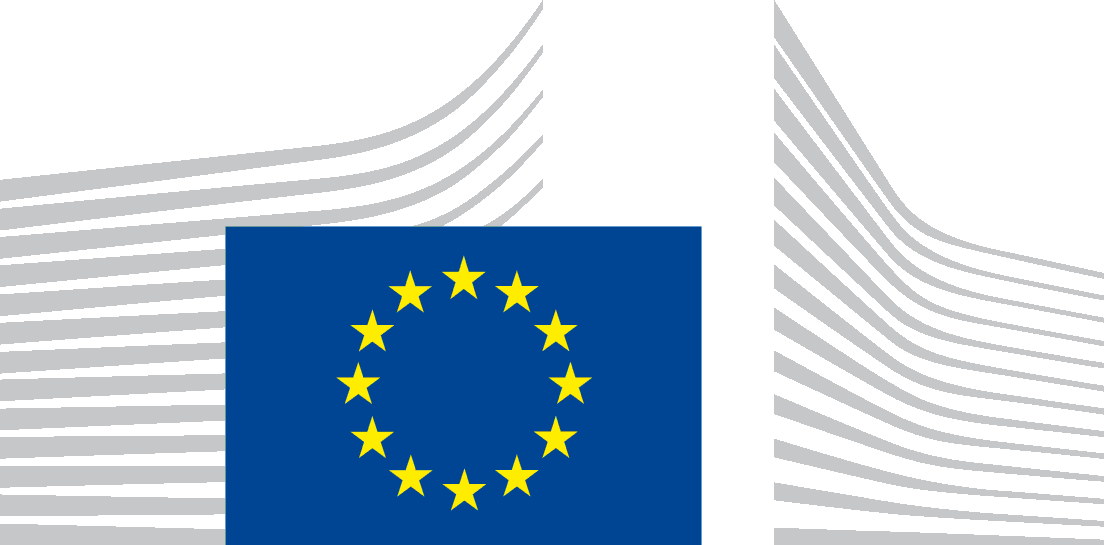 EVROPSKÁ KOMISEGenerální ředitelství pro KOMUNIKACI Zastoupení Evropské komise v České republiceČísloÚlohaKrátký název Oficiální názevZeměPICCelkové způsobilé náklady(Příjemci grantu a přidružené subjekty) Celkové způsobilé příspěvkyMaximální výše grantuDatum vstupuDatum výstupu1KoordinátorED LiberecÚřad vlády ČRCZ933868471nepoužije se30 40030 40001/01/2431/12/241.1Přidružený subjektnepoužije seCelkemCelkemCelkemCelkemCelkemCelkemnepoužije se30 40030 40030 40030 400Maximální výše grantu(příloha 2)Maximální výše grantu (rozhodnutí o udělení)30 40030 400Podávání zprávPodávání zprávPodávání zprávPodávání zprávPodávání zprávPodávání zprávPodávání zprávPodávání zprávPodávání zprávPlatbyPlatbyVykazovaná obdobíVykazovaná obdobíVykazovaná obdobíVykazovaná obdobíVykazovaná obdobíVykazovaná obdobíDruhLhůtaLhůtaDruhLhůta (pro zaplacení)Vykaz. období č.Vykaz. období č.Od měsíceOd měsíceDo měsíceDo měsícePočáteční předběžné financování30 dní od vstupu v platnost / finanční záruky (jsou-li vyžadovány) – podle toho, co nastane později 101011212Závěrečná zprávaZávěrečná zprávaZávěrečná zpráva60 dní po skončení vykazovaného obdobíZávěrečná platba60 dní po obdržení závěrečné zprávyPředběžné financováníPředběžné financováníZáruka za předběžné financováníZáruka za předběžné financováníZáruka za předběžné financováníDruhVýšeVýše zárukyRozdělení na účastníkaRozdělení na účastníkaPředběžné financování 1 (počáteční)21 280  eurnepoužije sePředběžné financování 1 (počáteční)21 280  eurnepoužije sePředběžné financování 1 (počáteční)21 280  eurnepoužije se